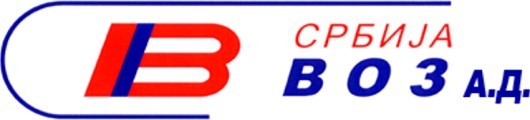 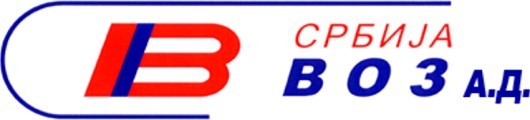 Акционарско друштво за железнички превоз путника „Србија Воз“ Београд ИНФОРМАТОР О РАДУ  „СРБИЈА ВОЗ“ А.Д.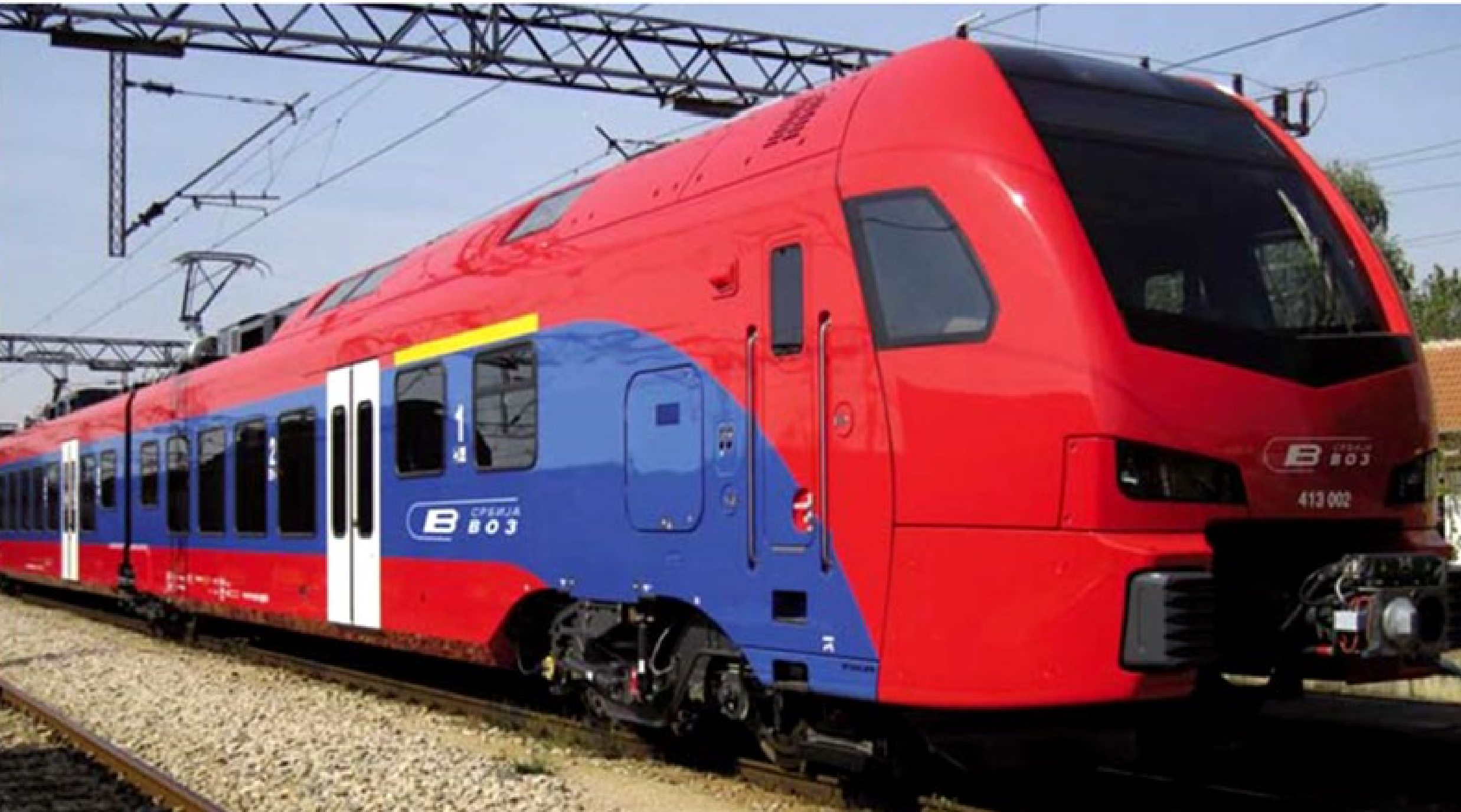 Београд, 2016 - 2017.Информатор о раду "Србија Воза" а.д.  	15. јануар 2018.  	САДРЖАЈ 	 2 I  ОСНОВНИ ПОДАЦИ О ДРЖАВНОМ ОРГАНУ И ИНФОРМАТОРУ О РАДУ Акционарско друштво  „Србија Воз“ основано је Одлуком Владе Републике Србије 05 број 023-7361/2015 о оснивању акционарскког друштва за железнички превоз путника „Србија Воз“ („Службени Гласник РС“, бр. 60/2015) и уписано у Регистар привредних субјеката под бројем  БД 69669/2015 Пуно пословно име: Акционарско друштво за железнички превоз путника „Србија Воз“ Београд - Савски Венац Скраћено пословно име: „Србија Воз“ а.д. Адреса: Немањина, број 6, Савски Венац, 11 000 Београд, Србија Матични број: 21127124 ПИБ: 109108438 Регистарски број: БД 69669/2015 Адреса за пријем поднесака: Немањина, број 6, Савски Венац, 11 000 Београд, Србија Адреса електронске поште за пријем електронских поднесака: office@srbvoz.rs  Датум оснивања: 10.08.2015. године Оснивач: Влада Републике Србије Вршилац дужности генералног директора: Југослав Јовић, дипл.маш.инж.  Шифра делатности: 4910 Претежна делатност: Железнички превоз путника, даљински и регионални Лице одговорно за тачност и потпуност података које садржи Информатор: - Југослав Јовић, дипл.маш.инж.- в.д. генерални директор 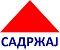 Лица одговорна за тачност и потпуност информација од јавног значаја су:  директори центара и сектора Друштва (наведени у тачки 2. Организациона структура);   Славица Анић, мастер филолог - овлашћено лице за израду Информатора о раду и ажурирање података, овлашћено лице за поступање по захтевима за приступ информацијама од јавног значаја, број телефона: 064/8427062, E-mail: slavica.anic@srbrail.rs  мр Живорад Лазић, дипл.инж, Сектор за информационо-комуникационе технологије и маркетинг Датум првог објављивања документа: 11.03.2016. године Датум последње измене или допуне Информатора: 15.01.2018. године Датум последње провере ажурности података: 15.01.2018. године Где се може остварити увид у Информатор и набавити штампана копија Информатора: Немањина број 6, 11000 Београд, од 08.00 до 16.00 часова, радним даном. Информатор се објављује на интернет презентацији Акционарског друштва за железнички превоз путника „Србија Воз“:  www.srbvoz.rs  Информатор је сачињен у складу са чланом 39. Закона о слободном приступу информацијама од јавног значаја (“Сл. гласник РС“ бр. 120/04, 54/07, 104/09 и 36/10) и  Упутством за објављивање информатора о раду државног органа (“Сл. гласник РС“ бр. 68/10 од 21.09.2010.) које је ступило на снагу 29.09.2010. II  OРГАНИЗАЦИОНА СТРУКТУРА 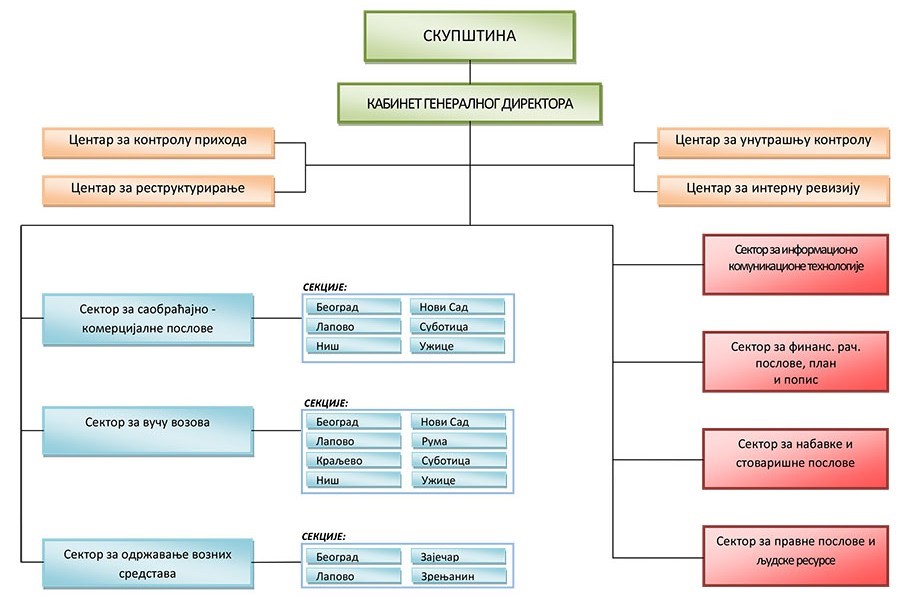 „СРБИЈА ВОЗ“ а.д. од 01.01.2017. године 4 Наративни приказ Организационе структуре  Организациони делови уређени су Правилником о организацији и систематизацији послова Акционарског друштва за железнички превоз путника „Србија Воз“, Београд („Службени Гласник Железнице Србије, бр. 15/2015, 21/2015, 24/2015, 26/2015, 30/2015, 34/2015 и 4/2016) који се доноси на основу Закона о раду („Службени Гласник РС“ бр. 24/05, 61/05, 54/09, 32/13 и 75/14) и Статута Акционарског друштва за железнички превоз путника „Србија Воз“ („Службени Гласник РС“ бр. 60/2015). Друштво се организује по пословима, и то: саобраћајни и комерцијални послови послови вуче возова послови одржавања возних средстава послови информационо-комуникационих технологија и маркетинга финансијско-рачуноводствени послови, послови плана и пописа послови набавки и стоваришног пословања правни послови и послови људских ресурса послови унутрашње контроле послови контроле прихода послови интерне ревизије послови реструктурирања Послови у Друштву обављају се у оквиру организационих делова: кабинет генералног директора сектор центар секција организациона јединица У оквиру сектора и центара образују се нижи организациони делови: одељење служба У оквиру секција образују се нижи организациони делови: организациона јединица одељење служба станица радионица сервис Кабинет генералног директора: В.Д. ГЕНЕРАЛНОГ ДИРЕКТОРА организује и руководи процесом рада друштва; координира рад директора и организује пословање Друштва; стара се о извршењу плана пословања Друштва, као и одлука и закључака Скупштине и Одбора директора; представља Друштво, односно иступа у његово име, укључујући и закључење уговора и вршење других радњи у име и за рачун Друштва; представља Друштво пред судовима и другим органима; даје другом лице писано пуномоћје за заступање Друштва, закључује одређене уговоре и предузима одређене правне радње; доноси појединачна акта и одлуке које статутом и законом нису стављене у надлежност Скупштине и Одбора директора; врши и друге послове у складу са законом и статутом. в.д. генералног директора је Југослав Јовић, дипл.инж.маш.  Е-mail адреса: office@srbvoz.rs Тел.:  +381  11 36 16 789 ИЗВРШНИ ДИРЕКТОР ЗА САОБРАЋАЈ И КОМЕРЦИЈАЛНЕ ПОСЛОВЕ организује и руководи процесом рада друштва из домена железничког превоза; стара се о извршењу плана пословања Друштва, као и одлука и закључака Скупштине и Одбора директора; врши и друге послове у складу са законом и статутом. Извршни директор за саобраћај и комерцијалне послове је Весна Брајовић, дипл.инж. саобраћаја,   Е-mail адреса: vesna.brajovic@srbrail.rs  Тел.: +381  11 362 11 28 ИЗВРШНИ ДИРЕКТОР ЗА РАЗВОЈ И ЗАЈЕДНИЧКЕ ПОСЛОВЕ организује и руководи процесом рада Друштва из домена стратегије, развоја и заједничких послова; стара се о извршењу плана пословања Друштва, као и одлука и закључака Скупштине и Одбора директора; врши и друге послове у складу са законом и статутом. Извршни директор за развој и заједничке послове је Весна Радосављевић, дипл.економиста   Е-mail адреса: vesna.radosavljevic@srbrail.rs  Тел.: +381  11 268 77 36 ПОМОЋНИК ГЕНЕРАЛНОГ ДИРЕКТОРА ЗА САОБРАЋАЈ, ВУЧУ И ОДРЖАВАЊЕ ВОЗНИХ СРЕДСТАВА организује и руководи процесом рада Друштва из домена вуче, возних средстава и саобраћаја; стара се о извршењу плана пословања Друштва, као и одлука и закључака Скупштине и Одбора директора;  врши и друге послове у складу са законом и статутом. Помоћник генералног директора за саобраћај, вучу и одржавање возних средстава је Зоран Пузовић,  дипл.инж.маш.,   Е-mail адреса: zoran.puzovic@srbrail.rs  Тел.: +381  11 361 67 90 ПОМОЋНИК ГЕНЕРАЛНОГ ДИРЕКТОРА ЗА ПРАВНЕ ПОСЛОВЕ И ЉУДСКЕ РЕСУРСЕ руководи, издаје налоге, врши контролу у домену правних и кадровских послова у Друштву; заступа и издаје писано пуномоћје за заступање Друштва у свим судским, управним, прекршајним и другим поступцима у споровима пред унутрашњом и међународном арбитражом, подноси жалбе, тужбе, кривичне пријаве, пријаве судији за прекршаје, редовне и ванредне правне лекове, и закључује судска и вансудка поравнања; стара се о спровођењу закона, прописа и аката; припрема и израђује предлоге општих аката и доноси упутства из свог домена рада. Помоћник генералног директора за правне послове и људске ресурсе је Антонија Каписазовић, дипл.правник,  Е-mail адреса: antonija.kapisazovic@srbrail.rs  Тел.: +381  11 36 18 460 ПОМОЋНИК ГЕНЕРАЛНОГ ДИРЕКТОРА ЗА ИНФОРМАЦИОНО КОМУНИКАЦИОНЕ ТЕХНОЛОГИЈЕ И МАРКЕТИНГ организује и руководи процесом рада Друштва из домена комерцијалних послова; стара се о извршењу плана пословања Друштва, као и одлука и закључака Скупштине и Одбора директора; врши и друге послове у складу са законом и статутом. Помоћник генералног директора за комерцијалне послове и маркетинг је Зоран Стевановић,  дипл.инж.саоб.,  Е-mail адреса: zoran.stevanovic@srbrail.rs  Тел.: +381  11 36 21 128 ПОМОЋНИК ГЕНЕРАЛОГ ДИРЕКТОРА ЗА ЕКОНОМСКЕ ПОСЛОВЕ организује израду и учествује у изради доношења одговарајућих упутстава и стратешких пројеката из области економских послова, послова плана и анализе и пописа; организује израду одговарајућих извештаја који се односе на приоритетне циљеве економске политике Друштва; активно сарађује са органима државне управе и свим другим институцијама чији рад битно утиче на економску политику Друштва; у сарадњи са директором сектора за финансијско-рачуноводствене послове организује и координира активности у циљу реализације послова и радних задатака који се обављају у овом сектору;  коориднира активности на изради стратешких, развојних и планских докумената; координира активности на изради годишњег програма пословања и померајућег плана рада и развоја; координира активности на сарадњи у циљу прилагођавања развојне политике Друштва са европском;  координира рад сектора за набавке и централна стоваришта; организује израду и учествује у изради и доношењу одговарајућих упутстава из стратешких пројеката који се односе на набавке и централна стоваришта. Помоћник генералног директора за економске послове је Ђорђе Прокић,  мастер економиста,  Е-mail адреса: djordje.prokic@srbrail.rs   Тел.: +381 64 845 2909 Кабинет генералног директора и послови који су организационо везани за Кабинет и органе Друштва, Скупштину и Одбор директора, обухватају послове остваривања пословодне, стручне и административне функције у Друштву, као и послове Секретаријата органа управљања. За Кабинет генералног директора организационо су везани и послови Центра за унутрашњу контролу, Центра за контролу прихода, Центра за интерну ревизију и Центра за реструктурирање. У саставу кабинета генералног директора налазе се: повереник за етику, комесар за безбедност, саветник генералног директора, менаџер за експлоатацију, менаџер за изјаву о мрежи, менаџер за систем управљања безбедношћу (СМС), менаџер за инвестиције у возна средства.  Повереник за етику Повереник за етику обавља следеће послове: израђује Етички кодекс, прати примену Кодекса и на темељу повратних информација предлаже његове измене и допуне у смислу бољег квалитета спровођења истог; прима представнике запослених у вези са неетичким понашањем и по потреби покреће поступке због повреда радних дужности; уколико постоји сумња да је извршено кривично дело, извештава Одбор директора; припрема годишњи Акциони план за спровођење антикорупцијских мера и израда кварталних извештаја; израда правилника о спонзорству и донацијама и праћење његове реализације; промовисање етичког поступања и организовање едукација запослених на тему етичког понашања и тему сузбијања корупције; - израђује годишњи извештај о раду и предлог годишњег плана рада; - сарадња са међународним организацијама. Повереник за етику је Славица Анић, мастер филолог.   Е-mail адреса: etika@srbvoz.rs  и  slavica.anic@srbrail.rs  Тел. +381 64 842 7062 Комесар за безбедност Комесар за безбедност обавља следеће послове: праћење и анализа свих инцидентних ситуација, ванредних догађаја, оштећења и отуђења имовине које настају у превозу, анализа критичних тачака и пропуста који доводе до угрожавања безбедности у превозу, припрема акционог програма - плана мера за повећање безбедности, сарадња са представницима МУП-а, Царинских органа, Безбедносно - информативном агенцијом, Војно-безбедносном (ВБА) и Војно-обавештајном (ВОА) службом, подношење оперативних дневних и месечних извештаја генералном директору, обављање других послова по налогу генералног директора. Комесар за безбедност је Илија Марић, дипл. мен. одбр. Е-mail адреса: ilija.maric@srbrail.rs  Тел: +381 64 845 46 04 Саветник генералног директора предлаже активности у циљу унапређења сарадње ресора за економске послове и осталих организационих делова Друштва; пружа савете из области економских послова, у циљу унапређења ефикасности координације и реализације активности усмерених на остваривању циљева Друштва; учествује у анализи изабраног начина, односно стратегије остваривања циљева Друштва; даје савете при изради одговарајућих стратешких докумената из области економских послова; учествује у сарадњи надлежних представника Друштва са државним и међународним институцијама. Саветник генералног директора је Бојан Илкић, дипл.ек. Е-mail адреса: bojan.ilkic@srbrail.rs  Тел.: +381 64 810-6496 Менаџер за експлоатацију ради на програму увођења система мобилних терминала, његова имплементација, као и контрола спровођења, на свим нивоима. Координира активно укључивање и учешће свих релевантних чинилаца у анализи остварених резултата наплате прихода/услуге. Ради на унапређењу квалитета услуге и наплате пружене услуге, чији је дугорочни циљ да допринесе успешнијем пословању друштва. Координира активности на даљој иновацији и увођењу нових технологија продаје услуга у друштву. Обавља и друге послове по налогу генералног директора. Менаџер за експлоатацију  је Драган Станковић, дипл.инж.саоб. Е-mail адреса: dragan.stankovic@srbrail.rs Тел.: +381 64 845-2465 Менаџер за изјаву о мрежи испред „Србија Воза“ учествује у спровођењу и по потреби унапређењу одредаба Изјаве о мрежи; спроводи активности на реализацији и учествује у изради уговора о коришћењу железничке инфраструктуре; учествује у изради, прати и унапређује уговоре о техничко-пословној сарадњи са „Инфраструктуром железнице Србије“; у сарадњи са заинтересованим секторима „Србија Воза“ контролише фактуре које произилазе из уговора о коришћењу железничке инфраструктуре и уговора о пословнотехничкој сарадњи између „Србија Воза“ и „Инфраструктуре железнице Србије“; обавља и друге послове по налогу генералног директора. Менаџер за изјаву о мрежи  је Иво Бекчић, дипл.инж. маш. Е-mail адреса: ivo.bekcic@srbrail.rs Тел.: +381 64 845-2244 Менаџер за систем управљања безбедношћу (СМС) ангажовање на обезбеђењу спровођења политике безбедности и поштовању и примени одредаба Пословника Система за управљање безбедношћу у дефинисаном подручју одговорности; дистрибуција потребне документације свим одговорним структурама у „Србија Возу“, као и појашњавање процедуре ради примене, реализације и даље имплементације Система за управљање безбедношћу (СМС); одговорност за надзор, измене и допуне Пословника СМС; у сарадњи са Сектором за правне послове израђује Регистар прописа који  у складу са актуелном правном регулативом, обухвата међународне уговоре и конвенције, законска и подзаконска акта који регулишу безбедност железничког саобраћаја као и оне из области рада, заштите на раду, заштите животне средине, заштите од пожара, као и безбедност у ванредним ситуацијама; дефинише процес праћења Система управљања безбедношћу „Србија Воза“  у складу са Правилником о заједничкој безбедоносној методи за праћење ефикасности управљања безбедношћу у току експлоатације и одржавања железничког система; сарађује са менаџерима за СМС „Инфраструктуре железнице Србије“ а.д., „Србија Каргом“ а.д., као и са Дирекцијом за железнице и ресорним министарством по питању координације и имплементације СМС. Менаџер за систем управљања безбедношћу (СМС) је Димитрије Милутиновић, дипл.инж.саоб. Е-mail адреса: dimitrije.milutinovic@srbrail.rs Тел.: +381 64 810 6805 Менаџер за инвестиције у возна средства Припрема предлоге активности  потребне за дефинисање Пословне политике друштва у области инвестиција у возна средстава; координира активности на изради одговарајућих стратешких докумената из области возних средстава; учествује у сарадњи надлежних представника друштва са државним и међународним институцијама; учествовује у изради техничких подлога за дефинисање захтева за обезбеђење финансирања набавке и модернизације возних средстава; организује припрему техничке документације и управља пројектима који су му дати у надлежност; координира рад пројектног тима или радне групе у циљу реализације пројекта; даје сагласност за плаћање по уговорима који се односе на пројекте по задужењу; обавља и друге послове по налогу генералног директора. Менаџер за инвестиције у возна средства је Милан Савић, дипл.инж.ел. Е-mail адреса: milan.savic@srbrail.rs Тел.: +381 64 810-6186 Координатор за сарадњу са медијима и маркетинг Организује послове у одређеним пројектима; надзире и контролише извршавање задатака у одређеним пројектима; креира маркетинг концепцију, организује и координира пропагандне, маркентишке, медијске и промотивне активности Друштва; врши процену реакције тржишта на пропаганде и ПР активности Друштва; обавља и друге послове по налогу генералног директора. Координатор за сарадњу са медијима и маркетинг, Драгана Станковић, маст.инж. менаџ.  Тел: +381 11 361 6811 Е-mail адреса: dragana.stankovic@srbrail.rs Секретаријат органа управљања Секретаријат органа управљања обавља следеће послове:  - организовање седница Одбора директора и Скупштине Друштва – пријем и обрада материјала за седницу; дистрибуција материјала са седница; учествује у изради предлога одлука, закључака и др.; присуствовање на седницама и вођење записника; оглашавање донетих одлука; води књигу одлука и других евиденција везане за рад и одлучивање органа управљања; израда извештаја. Јелена Ђорђевић, секретар органа управљања Е-mail адреса: jelena.djordjevic@srbrail.rs Јелена Стојчић, виши референт за рад органа управљања Е-mail адреса: jelena.stojcic@srbrail.rs Центар за унутрашњу контролу Центар зa унутрaшњу кoнтрoлу извршaвa свoje зaдaткe нa oснoву зaкoнa и Прaвилникa o рaду унутрaшњe кoнтрoлe. Унутрaшњa кoнтрoлa трajнo кoнтрoлишe примeну oдрeдaбa Зaкoнa o безбедности и интероперабилности железнице, примeну зaкoнских прoписa у oблaсти приврeднoг и прaвнoг пoслoвaњa, кao и примeну oпштих aкaтa.  Унутрaшњa кoнтрoлa нaрoчитo oбaвљa слeдeћe пoслoвe: кoнтрoлу бeзбeднoсти и урeднoсти oдвиjaњa жeлeзничкoг сaoбрaћaja, кoнтрoлу примeнe сaoбрaћajнoтрaнспoртних и тeхничких прoписa, кoнтрoлу испрaвнoсти жeлeзничких вoзилa, контрoлу примeнe прoписa o кoчeњу вoзилa, кoнтрoлу oпрeмљeнoсти вoзa пoтрeбним срeдствимa и прибoрoм, кoнтрoлу примeнe прoписa из oблaсти сигнaлизaциje, кoнтрoлу примeнe зaкoнa и других oпштих aкaтa o oргaнизaциjи, кoнтрoлу испуњeњa услoвa жeлeзничких рaдникa у пoглeду прoписaнe стручнe спрeмe и здрaвствeнe спoсoбнoсти зa сaмoстaлнo oбaвљaњe пoслoвa нa oдрeђeним рaдним мeстимa, кoнтрoлу примeнe упoтрeбe службeнe oдeћe и зaштитних срeдстaвa, кoнтрoлу прaвилнoсти примeнe прoписa o рaднoм врeмeну жeлeзничких рaдникa, кoнтрoлу спрoвoђeњa мeђунaрoдних угoвoрa кojи сe oднoсe нa бeзбeднoст жeлeзничкoг сaoбрaћaja, кoнтрoлу примeнe oпштих и интeрних прoписa, oдлукa и других нoрмaтивних - oпштих aкaтa кojимa сe рeгулишe мaтeриjaлнo-финaнсиjскo пoслoвaњe или урeђуjу eкoнoмски oднoси у Друштву, прaти и кoнтрoлишe кoришћeњe цeлoкупних мaтeриjaлних и нoвчaних срeдстaвa сa глeдиштa њихoвe нaмeнскe и цeлисхoднe упoтрeбe, кoнтрoлу примeнe зaкoнa, oпштих aкaтa, oдлукa, зaкључaкa oргaнa Друштвa. Пoслoви унутрaшњe кoнтрoлe oбaвљajу сe нa тeритoриjи Друштва. Сeдиштe Унутрaшњe кoнтрoлe сe нaлaзи у Бeoгрaду, а послови инспектора се обављају у Београду, Нишу, Новом Саду и Пожеги. Директор Центра за унутрашњу контролу је Слободан Мићевић, дипл.инж. Е-mail адреса: slobodan.micevic@srbrail.rs Тел.: +381 11 361 8235 Центар за контролу прихода Послови контроле прихода обављају се у складу са транспортно-манипулативним и рачуноводственим  прописима, којима су прецизно дефинисани поступци обраде документације, дефинисан садржај и облик коначних резултата, организационе јединице којима се резултати достављају и рокови доставе.  Поред наведених активности, послови и задаци контроле прихода уређују се и посебним комерцијалним уговорима закљученим између Друштва и корисника превоза. Послови контроле прихода обављају се у одељењима за обрачун и контролу прихода и одељењу ревизије благајничког пословања, као организационим облицима, а нижи облик организације су службе. Места рада су у Београду и Новом Саду. Директор Центра за контролу прихода је Љиљана Рајковић, дипл.саоб.инж. Е-mail адреса: ljijana.rajkovic@srbrail.rs Тел.: +381 11 244 5230 Центар за интерну ревизију Центар за интерну ревизију има задатак да открива слаба места у систему управљања Друштвом и одмах предлаже мере и активности за отклањање уочених недостатака или слабости у систему управљања. Основни задатак Центра је проверавање, испитивање и анализирање одређених података и информација у циљу побољшања организације и успешности пословања, и то: испитивање функционисања рачуноводственог система и уграђених рачуноводствених контрола, као и унутрашњу ревизију финансијских и других извештаја које служе пословодству за доношење одговарајућих пословних одлука; испитивање тачности и поузданости финансијских и других информација које се припремају у Друштву за потребе пословодства, на основу којих се доносе кључне пословне одлуке; контролише примену закона и прописа и општих аката Друштва у вези вођења финансијско-материјалног пословања; врши одређене специфичне контролне поступке који обухватају: проверавање рачуноводствене тачности евиденција; контролисање апликација и окружења компјутерских информационих система у смислу провера адекватног раздвајања дужности и контроле приступа одређеним датотекама података; упоређивање и анализа оствареног финансијског резултата са планираним износима; упоређивање и анализа резултата пописа са рачуноводственим подацима; специјална испитивања и провере, према посебним захтевима пословодства. Директор Центра за интерну ревизију је Дарко Павловић, дипл.екон. Е-mail адреса: darko.pavlovic@srbrail.rs Тел.: +381 64 051 4000 Центар за реструктурирање и сарадњу са синдикатима Центар за реструктурирање обавља послове израде потребних аналитичко - документационих подлога и информација из области реструктурирања; пружа логистичку подршку организационим деловима Друштва у процесу  реструктурирања; координира и организује сарадњу свих делова Друштва са међународним консултантима ангажованим на процесу реструктурирања Друштва; координира активности на прибављању потребне документације у циљу ангажовања међународних финансијских извора; прати процесе европских интеграција и свих аспеката реструктурирања европских железница; сарађује са међународним организацијама у циљу реструктурирања железнице; сарађује са надлежним државним органима и осталим институцијама у циљу европских интеграција, унапређења процеса реструктурирања; израђује подлоге и прати процес реализације нефинансијских обавеза из уговора са међународним финансијским институцијама, који су у функцији реструктурирања Друштва, израђује подлога и прати реализацију пројеката из ЕУ фондова. Директор Центра за реструктурирање и сарадњу са синдикатима је Бранислав Петровић, мастер. екон. Е-mail адреса: branislav.petrovic@srbrail.rs   Тел.: +381 64 8106477 Сектор за саобраћајно - комерцијалне послове У Сектору за саобраћајно - комерцијалне послове обављају се следећи послови: послови организације путничког саобраћаја кроз пројектовање, израду и праћење извршења реда вожње путничког саобраћаја, у погледу дефинисања параметара траса путничких возова, састава возова, турнуса гарнитура и возопратног особља, календара саобраћаја возова. колски послови са циљем рационалног коришћења колских капацитета путничког саобраћаја: вођење евиденција коришћења путничког колског парка, анализа стања путничких кола на мрежи, обрачун извршеног рада путничких кола, ажурирање базе података путничког колског парка у погледу статуса и локације свих путничких кола, организација пописа путничких кола. оперативно праћење путничког саобраћаја кроз процес оперативног извршења реда вожње: праћење хода и састава путничких возова и предузимање неопходних мера у случају поремећаја у саобраћају путничких возова. посебни превози који обухватају процес експлоатације „Плавог воза“ и музејског воза „Романтика“; послови везани за дефинисање обавезе јавног превоза и анализе извршења реда вожње у погледу остварених показатеља рада са циљем дефинисања трошкова возова и потребних средстава у циљу остваривања накнаде за ОЈП; - послови возопратње; послови ревизије и путне контроле; послови утврђивања стратегије и мера за наступање на транспортном тржишту и сарадње са међународним организацијама и асоцијацијама од значаја за развој путничког саобраћаја; послови преговарања и одређивања тарифа у саобраћају са иностраним железничким превозницима ради повећања обима прихода и превоза; сарадња са локалном самоуправом ради организације коришћења превоза становништва железницом и закључења Уговора о превозу, као и са корисницима организованог превоза путника железницом; послови модернизације и осавремењавања продајних мрежа, као и њихово проширење;  послови истраживања тржишта у циљу проширења транспортног тржишта и повећања прихода; послови статистике и аналитике података који се односе на реализацију плана пословања. Сектор обавља и друге послове који захтевају бољу реализацију пословања предузећа. Секције за саобраћајно - комерцијалне послове Секција за саобраћајно - комерцијалне послове Београд обухвата следеће организационе делове:  станица Београд станица Београд центар, са подређеним станицама Батајница, Земун, Нови Београд, Панчевачки мост, Београд Дунав, Раковица и Младеновац станица Вршац са подређеним станицама Панчево главна и Панчево варош.  Секција за саобраћајно - комерцијалне послове Лапово обухвата следеће организационе делове:  станица Лапово, са подређеним станицама Крагујевац, Велика Плана и Паланка - станица Јагодина, са подређеним станицама Ћуприја, Параћин и Сталаћ - станица Пожаревац, са подређеном станицом Смедерево.  Секција за саобраћајно - комерцијалне послове Ниш обухвата следеће организационе делове:  станица Ниш са подређеним станицама Црвени Крст, Палилулска рампа, Пирот, Димитровград и Алексинац станица Лесковац станица Зајечар, са подређеним станицама Књажевац и Бор. Секција за саобраћајно - комерцијалне послове Нови Сад обухвата следеће организационе делове:  станица Нови Сад, са подређеним станицама Петроварадин, Чортановци, Врбас и Оџаци Калварија станица Инђија, са подређеним станицама Бешка, Стара Пазова и Нова Пазова станица Сремска Митровица, са подређеним станицама Рума и Шид Секција за саобраћајно - комерцијалне послове Суботица обухвата следеће организационе делове:  станица Суботица станица Сомбор станица Зрењанин, са подређеном станицом Кикинда Секција за саобраћајно - комерцијалне послове Ужице обухвата следеће организационе делове:  станица Ужице, са подређеном станицом Пожега станица Ваљево станица Пријепоље, са подређеном станицом Прибој станица Краљево, са подређеним станицама Чачак, Рашка, Звечан и Косовска Митровица север. Директор Сектора за саобраћајнo-комерцијалне послове: Марко Ђукић, дипл.инж.саоб. Е-mail адреса: marko.djukic@srbrail.rs  Тел: +381 11 361 6962 Сектор за вучу возова У Сектору за вучу возова обављају се следећи послови: oрганизација вуче возова, oрганизација станичне маневре, oбављање вуче возова, oбављање станичне маневре, oперативни послови у вези са коришћењем вучних возила и машинског особља, унапређење и развој послова вуче возова, истраживање и анализирање параметара експлоатације вучних возила, израда турнуса вучних возила и машинског особља, контрола исправности вучних возила, израда норматива трошкова вуче, израда ценовника вуче и праћење трошкова вуче, израда месечних планова контролних прегледа вучних возила, израда годишњих планова редовних оправки вучних возила, припрема уговора у вези обављања вуче возова и станичне маневре, дефинисање потреба за израду планова набавке и реконструкције возних средстава и планова инвестиција у стабилне капацитете, израда планова инвестиција и инвестиционог одржавања. Секције за вучу возова Секција за вучу возова Београд обухвата следеће организационе делове: - ОЈ за вучу возова Београд Секција за вучу возова Лапово обухвата следеће организационе делове: - ОЈ за вучу возова Лапово Секција за вучу возова Краљево обухвата следеће организационе делове: ОЈ за вучу возова Краљево Секција за вучу возова Ниш обухвата следеће организационе делове: ОЈ за вучу возова Ниш ОЈ за вучу возова Зајечар  Секција за вучу возова Нови Сад обухвата следеће организационе делове: ОЈ за вучу возова Нови Сад OJ за вучу возова Зрењанин Секција за вучу возова Рума обухвата следеће организационе делове: ОЈ за вучу возова Рума Секција за вучу возова Суботица обухвата следеће организационе делове: ОЈ за вучу возова Суботица ОЈ за вучу возова Сомбор Секција за вучу возова Ужице обухвата следеће организационе делове: ОЈ за вучу возова Ужице ОЈ за вучу возова Косово Поље. Директор Сектора за вучу возова је Предраг Полић, дипл.маш.инж. Е-mail адреса: predrag.polic@srbrail.rs Тел.: +381 11 361 6790 Сектор за одржавање возних средстава Послови одржавања возних средстава су: организација одржавања возних средстава, обављање контролних прегледа, обављање ванредних оправки мањег и већег обима, обављање редовних оправки, израда планова одржавања, израда планова материјалног обезбеђења одржавања, отклањање последица ванредних догађаја помоћним возовима, процесна контрола, контрола и пријем возних средстава из редовних и ванредних оправки, израда норматива одржавања, израда ценовника одржавања и пратећих трошкова одржавања, припрема уговора, одржавање постројења и уређаја, унапређење и развој послова одржавања, припрема уговора у вези одржавања и оправки возних средстава, уређаја и постројења, истраживање и анализа параметара исправности вучних возила, у сарадњи са осталим Секторима дефинисање потреба за израду планова набавки и реконструкције возних средстава и планова инвестиција у стабилне капацитете. Послови из става 1. овог члана обављају се у Секцији као организационом делу, а нижи облици организовања су: одељења, организационе јединице, службе, радионице и сервиси. Секције за одржавање возних средстава Секција ЗОВС Београд обухвата следеће организационе делове: Одељење техничке припреме и контрола кв. одржавања возних средстава  - путничка ОЈ за текуће и инвестиционо одржавање путничких кола Одељење техничке припреме и контрола  квалитета одрж. возних средстава-Земун ОЈ за текуће и инвестиционо одржавање емв ОЈ енергетика са стругом за обраду ос.слогова ОЈ за одржавање путничких кола без откачивања ОЈ сервис за ЕМВ и локомотиве ОЈ за КЕО и КЕГ Секција ЗОВС Лапово обухвата следеће организационе делове: Одељење техничке припреме и контрола кв. оадржавања возних средстава - Лапово ОЈ за одржавање возних средстава - Лапово    Секција ЗОВС Зајечар обухвата следеће организационе делове: ОЈ за одржавање возних средстава Зајечар Секција ЗОВС Зрењанин обухвата следеће организационе делове: ОЈ за текуће и инвестиционо одржавање возних средстава Зрењанин ОЈ за одржавање возних средстава -Вршац ОЈ за текуће и инвестиционо одржавање возних средстава – Сомбор. Директор Сектора за одржавање возних средстава: Машан Радојевић, дипл.инж.саоб. Е-mail адреса: masan.radojevic@srbrail.rs  Тел: +381 64 810 6575 Сектор за информационо-комуникационе технологије Послови који се обављају у  Сектору за информационо-комуникационе технологије и су: Послови управљања: Сектором за ИКТ маркетинг и истраживање тржишта - информатичким пројектима. Послови развоја информационих система ( ИС ): пројектовање ИС апликативно програмирање имплементација   праћење и увођење нових информационих технологија. Послови одржавања постојећих информационих система ( ИС ): репројектовање постојећих апликација репрограмирање постојећих апликација  подршка корисницима (извођење, обрада, анализа и контрола....) Послови хардверско-софтверске подршке: системско администрирање и управљање ресурсима на серверима пројектовање, администрирање и управљање базама података - пројектовање, изградња и одржавање рачунарске мреже Друштва - подршка корисницима у Друштву. Послови експлоатације рачунарско-комуникационог система: одржавање система у исправном стању  - послови надзора и управљања - послови контроле. Послови маркетинга креирање и спровођење маркетиншких планова и програме - односи са јавношћу и промоција „ Србија воз “ а.д. обједињавање послова односа са јавношћу, информисања, промоције,   пропаганде,  маркетинга,  музејско-туристичке  делатности   учествује у организацији и спроводи поступке рекламне пропаганде. Директор Сектора за информационо-комуникационе технологије је Драган Ранковић, дипл.инж.ел. Е-mail адреса: dragan.rankovic@srbrail.rs  Тел: +381 11 361 8442 Сектор за финансијско-рачуноводствене послове, план и попис У Сектору се обављају следећи послови: Финансијски послови: обрачун зарада и осталих примања; послови финансирања инвестиција; јпослови повлачења и отплате дугорочних кредита и зајмова; послови са међународним финансијским институцијама и учешће на преговорима и у изради уговора; послови са пословним банкама у земљи и иностранству; послови контокорентних обрачуна са страним железничким управама; послови на изради железничких курсних листа; послови финансирања текуће репродукције; послови наплате и реализације инструмената безготовинског плаћања по свим основама на нивоу Друштва; праћења расположивих финансијских средстава и текуће ликвидности; праћење пореза и царина; остали послови из домена финансијске функције. Рачуноводствени послови: послови рачуноводственог извештавања и информисања у складу са ницоналном и међународном регулативом; састављање и достављање финансијских извештаја за Друштво; послови везани за равизију појединачних и финансијских извештаја; послови финансијског рачуноводства; послови рачуноводства некретнина, постројења и опреме; послови рачуноводства кредита и инвестиција; послови рачуноводства трошкова по сегментима и фактурисање за Друштво; послови рачуноводства залиха; послови рачуноводственог надзора и контрола; послови вођења главних и помоћних књига и евиденција; послови обрачуна свих пореза за Друштво; остали послови из домена рачуноводствене функције: Финансијско рачуноводствена функција Друштва је децентрализована и организована на: нивоу Друштва као целине са седиштем у Београду и 4 централне јединице у Београду, Лапову, Ужицу, Нишу и Новом  Саду, са припадајућим службеним местима. Послови плана и анализе: израда годишњих и вишегодишњих планова Друштва, учешће у изради планова организационих делова Друштва и усклађивање парцијалних циљева и планова са глобалним циљевима и планом Друштва; послови праћења реализације постављених планских оквира и циљева, израда кварталних и годишњег извештаја о пословању и анализа извршења финансијског плана; израда економскофинансијских анализа и информација, статистичка обрада показатеља о стању и коришћењу капацитета, обиму и структури рада, о финансијским и другим пословним резултатима, као и други послови. Послови пописа: у току године врши редован попис имовине и обавеза. Имовина која је предмет пописа обухвата: нематеријална улагања, некретнине, инвестиционе некретнине, постројења, опрему, залихе материјала, робу стална средства намењена продаји и средства пословања које се обуставља, финансијске пласмане и потреживања и готовинске еквиваленте и готовину. Обавезе које су предмет пописа јесу дугорочне и краткорочне обавезе. Пописне комисије врше попис и усклађивање стања и приликом примопредаје дужности рачунополагача, статусне промене, промене правне форме, односно и у другим случајевима предвиђеним законом (ванредни пописи). Након усклађивања стварног и књиговодственог стања, утврђују се узроци насталих разлика и даје се предлог за њихову ликвидацију, начин књижења и обавеза за обрачун ПДВ-а, предлог за отпис материјалних вредности, сумњивих и спорних потраживања, ненаплативих и застарелих потраживања и обавеза, предлог за расходовање дотрајалих и неупотребњивих материјалних средстава. Извештај о извршеном попису, са предлозима за књижење, обрачуном ПДВ-а и напоменама везаним за књиговодство и материјално пословање доставља се Одбору директора ради доношења одговарајуће одлуке, као и ревизорској кући која је у обавези да попису присуствује. Послови пописа обављају се у одељењима за попис у Београду, Ужицу, Лапову, Нишу и Новом Саду. Директор Сектора за финансијско-рачуноводствене послове је Наташа Алексић Капетановић, дипл.менаџ. Е-mail адреса: natasa.aleksic-kapetanovic@srbrail.rs  Тел: +381 64 810 6876 Сектор за набавке и  стоваришне послове У Сектору за набавке и централна стоваришта обављају се послови набавке и стоваришног пословања. Послови набавки обухватају планирање и припрему набавке, спровођење поступка јавне набавке добара, услуга и радова у име и за рачун Друштва у складу са позитивним законским прописима  и подзаконским актима. Стоваришно материјално пословање обухвата пријем робе, складиштење, чување и издавање добара кориснику, организација и продаја секундарних сировина и неактивних залиха. Сви послови  у Сектору за набавке и централна стоваришта обављају се кроз следеће активности: планирање набавки (израда годишњег плана), укључујући инвестиције, међународне кредите и све материјалне и нематеријалне трошкове. планирање инвестиција у сарадњи са стручним службама Друштва , а у оквирима дефинисаних стратешких циљева, обезбеђивање свих потребних сагласности и дозвола , коресподенција са надлежним државним органима, сарадња са организационим јединицама Друштва  при изради плана потреба и плана набавке, истраживање тржишта набавке ( потенцијални добављачи, цене ), спровођење поступка јавних набавки за потребе целог Друштва (централизовано у складу са планом), спровођење поступка набавки по основу кредитних аранжмана  по правилима и процедурама међународних финансијских организација и институција, спровођење интервентних поступака набавки добара, услуга и радова непосредно у чворовима (организационим јединицама) ради несметаног и безбедног одвијања процеса рада, на основу писаног захтева , а у складу са усвојеним Планом набавке , покреће поступак набавке, израда  предлога конкурсне документације, обављање спољнотрговинских послова за потребе друштва (увоз и извоз добара и услуга, царински послови. девизни послови), управљање и праћење залиха свих материјалних средстава Друштва, продаја непотребних и неупотребљивих залиха и секундарних сировина  насталих у процесу рада, продаја расходованих основних средстава, организација и вођење стоваришне службе, као и свих неопходних послова (са акцентом на рационализацију људства и средстава ради квалитетнијег и ефикаснијег обављања посла и смањења трошкова пословања), израда законом прописаних извештаја (периодични и годишњи) о спроведеним јавним набавкама и слање свих стандардизованих образаца за објаве о јавној набавци, администрирање Порталом јавних набавки, координација са Управом за јавне набавке  и другим регулаторним телима везаним за  јавне набавке, израда свих предлога одлука о покретању поступка јавне набавке (наруџбенице,ЈНМВ, тендери), израда предлога решења о образовању комисија за спровођење поступка јавне набавке, вођење регистра уговора, праћење реализације уговора, издавање наруџбеница и диспозиција  у складу са закљученим уговорима и завршеним поступцима, видентирање улазних и излазних рачуна, контрола улазних рачуна, оверавање рачуна, усклађивање и израда неопходних аката друштва за ову област и њихова адекватна примена, координација и прикупљање техничких услова неопходних за примену захтева за покретање поступака набавки, врши стручне послове у области јавних набавки, израда предлога интерних аката у области набавке и магацинског пословања. Директор Сектора за набавке и стоваришне послове је Зоран Самарџић, дипл.инж.ел. Е-mail адреса: zoran.samardzic@srbrail.rs  Тел: +381 64 845 2639   Сектор за правне послове и људске ресурсе У Сектору за правне послове и људске ресурсе обављају се следећи послови:  заступање Друштва пред судовима, органима управе, царинским, пореским, прекршајним, органима МУП-а и другим органима у парничном, кривичном, извршном, прекршајном и поступку за привредне преступе; заступање пред арбитражама; послове вазане за вансудска поравнања и друге послове; израда општих и других аката и њихово усаглашавање са законима и другим прописима; давање стручних мишљења о примени закона и других прописа; давање иницијативе за њихову измену; спровођење поступка регистрације и учешће у поступку израде свих врста уговора који се закључују у Друштву; утврђивање и предлагање пословне политике људских ресурса и одређивање методологије за њихово спровођење у складу са циљевима развоја пословне политике Друштва; стручна подршка организационим деловима Друштва применом позитивних законских прописа; извршавање радно-правних послова у складу са Законом о раду и другим законским прописима; учествовање у организацији едукације по обавезним и специјалним програмима ради синхронизованог развоја људског потенцијала са стратешком пословном оријентацијом; одржавање флексибилности људског потенцијала за прилагођавање променама организације Друштва; уређење питања стручног и профеционалног образовања кадрова; спровођење хуманизације односа кроз бригу о развоју и здравственом и материјалном статусу запослених кроз рад Комисије за солидарну помоћ запослених; чување персоналне документације и остале документације која чини регистратурски материјал, односно стара се о архивској грађи Друштва у складу са законским прописима; послови безбедности и здравља на раду; спровођење поступка утврђивања ризика на радном месту; брига о средствима за рад и средствима личне заштите и организација превентивних прегледа као и други послови везани за безбедност и заштиту запослених; послови осигурања запослених; послови примене прописа и стандарда ради спречевања загађивања и контроле над загађивањем, праћење одлагања отпада на прописан начин и праћење примене донетог плана управљања отпадом, израђивања предлога стратегије и политике заштите животне средине на целој територији рада Друштва (отпадне воде, чврст отпад, опасан отпад, течан отпад, аеро загађење, бука итд.); обављање послова у вези са енергетском ефикасношћу и њеном применом у пословању Друштва; послови везани за пријем и опрему поштанског материјала, копирање, умножавање и коричење материјала. Директор Сектора за правне послове и људске ресурсе је Јелена Бојић, дипл.правник Е-mail адреса: jelena.bojic@srbrail.rs  Тел: +381 11 361 6962   ПРЕГЛЕД БРОЈА ЗАПОСЛЕНИХ ПО ОРГАНИЗАЦИОНИМ ДЕЛОВИМА ЗА 2016. ГОДИНУ  МЕСЕЧНИ ПРЕГЛЕД БРОЈА ЗАПОСЛЕНИХ ПО ОРГАНИЗАЦИОНИМ ДЕЛОВИМА ЗА 2017. ГОДИНУ ПРЕГЛЕД БРОЈА И СТРУКТУРЕ ЗАПОСЛЕНИХ У„СРБИЈА ВОЗУ“ А.Д.  ЗА  ДЕЦЕМБАР 2016. ПРЕГЛЕД БРОЈА И СТРУКТУРЕ ЗАПОСЛЕНИХ „ СРБИЈА ВОЗ“ А.Д.  ЗА  НОВЕМБАР 2017. ГОДИНЕ Информатор о раду "Србија Воза" а.д.III  ОПИС ФУНКЦИЈА СТАРЕШИНА Генерални директор стара се о извршењу плана пословања Друштва, као и одлука и закључака Скупштине и Одбора директора, представља Друштво, односно, иступа у његово име, укључујући и закључење уговора и вршење других радњи у име и за рачун Друштва; представља Друштво пред судовима и другим органима; даје другом лицу писано пуномоћје за заступање Друштва; закључује одређене уговоре и предузима одређене правне радње; доноси појединачна правна акта и одлуке које Статутом и законом нису стављене у надлежност Скупштине и Одбора директора. Извршни директор организује и руководи процесом рада Друштва из свог домена; стара се о извршењу плана пословања Друштва као и одлука и закључака Скупштине и Одбора директора; врши друге послове у складу са законом и Статутом. Директор Сектора организује рад Сектора; одговоран је за законито, целисходно, благовремено и квалитетно извршавање свих послова и задатака у Сектору; организује, координира и контролише рад начелника Одељења и шефова Секција/ОЈ; стара се о благовременом спровођењу свих одлука, закључака и друких аката из делокруга рада Сектора донетих од стране Одбора директора и Скупштине Друштва; предузима превентивне мере у циљу избегавања евентуалних грешака у раду; обавља и друге послове по налогу свог претпостављеног. Функције и имена старешина наведени су у делу II  „Организациона структура“ IV  ОПИС ПРАВИЛА У ВЕЗИ СА ЈАВНОШЋУ РАДА Акционарско друштво за железнички превоз путника „Србија Воз“, када је у питању јавност рада, у свему поступа у складу са одредбама Закона о слободном приступу информацијама од јавног значаја и Закона о заштити података о личности. Све релевантне податке у вези са радом Друштва објављујемо на званичној интернет презентацији: www.srbvoz.rs Подаци релевантни за јавност рада Друштва (према тачки 24. Упутства за израду и објављивање Информатора о раду државног органа) ПИБ 109108438 Радно време: управа Друштва од 8-16 часова, Секције и ОЈ од 7-15 часова, извршно особље ради у турнусу у складу са одредбама Колективног уговора за „Железнице Србије“ а.д., Закона о безбедности и интероперабилности железнице („Службени Гласник РС“ број 104/13, 66/15-др. закон и 92/15). Овлашћено лице за поступање по захтевима за слободан приступ информацијама  од јавног значаја: Славица Анић, мастер филолог,  Немањина 6, 11000 Београд,   Телефон: 011/ 3615794; моб. 064/ 8427062;  E-mail:  slavica.anic@srbrail.rs За сарадњу са новинарима и јавним   гласилима  задужен је в.д. генерални директор Југослав Јовић, дипл. маш. инж., као овлашћено лице.        Телефон: 011/ 3616789; E-mail: office@srbvoz.rs  Изгледи и опис поступка за добијање идентификационих обележја за праћење рада органа - не постоје. Изгледи идентификационих обележја запослених у органу који могу доћи у додир са грађанима по природи свог посла или линк где се она могу видети,  не постоје. Опис приступачности просторија за рад Друштва и његових организационих јединица лицима са инвалидитетом- не постоји.  Могућност приступа седницама Скупштине и Одбора директора „Србија Воза“ а.д. и непосредног увида у рад Друштва имају представници Министарства грађевинарства, саобраћаја и инфраструктуре (на основу дописа поменутог министарства). Аудио и видео снимање објеката и активности „Србија Воза“ а.д. допуштено је медијима уз претходно обавезно достављање захтева за такву врсту активности и уз сагласност ресорног министарства, које прибавља „Србија Воз“ а.д. „Србија Воз“ а.д. поступа у складу са прописима и правилима која уређују рад Друштва, без аутентичних тумачења, посебних мишљења и ставова. V СПИСАК НАЈЧЕШЋЕ ТРАЖЕНИХ ИНФОРМАЦИЈА ОД ЈАВНОГ ЗНАЧАЈА У периоду од оснивања и регистрације Друштва, овлашћено лице за поступање по захтевима за слободан приступ информацијама од јавног значаја у «Србија Воз» а.д. примило је 5 (пет) писаних захтева од стране грађана и новинара. Тражене су информације у вези са ванредним догађајем, систематизацијом радних места, трошковима за покретање тематског воза осликаним културно историјским мотивима и Анексом уговора. Захтеви су благовремено обрађени од стране овлашћеног лица и у форми писаног обавештења са приложеним доказима достављени тражиоцима информација и Поверенику за информације од јавног значаја и заштиту података о личности. VI  ОПИС НАДЛЕЖНОСТИ, ОВЛАШЋЕЊА И ОБАВЕЗА Претежна делатност Друштва обухвата: превоз путника коришћењем железничких возних средстава између два града на дужим растојањима, превоз путника коришћењем железничких возних средстава на подручју једног региона, превоз путника колима за спавање или ручавање као саставног дела пословања превозника, под условима и на начин прописан Законом о железници („Службени Гласник РС“ број 45/13 и 91/15) и Законом о безбедности и интероперабилности железнице („Службени Гласник РС“ број 104/13, 66/15-др.закон и 92/15).  VII  ОПИС ПОСТУПАЊА У ОКВИРУ НАДЛЕЖНОСТИ, ОВЛАШЋЕЊА И ОБАВЕЗА Управљање Друштвом је једнодомно. Органи Друштва су Скупштина и Одбор директора. Овлашћења Скупштине врши Оснивач преко овлашћених представника, и то:  Кристина Бојовић, магистар правних наука – председник; Небојша Никић, дипл.економиста,  члан; Татјана Миливојевић, дипл.економиста,  члан; -  Младен Новаков, дипл.економиста,  члан; -  Никола Пандрц, дипл.економиста, мастер, члан. Надлежности Скупштине утврђене су одредбама члана 16. Статута Акционарског друштва за железнички превоз путника „Србија Воз“. Друштво има три директора. Сви директори су извршни директори. Директори чине Одбор директора. Надлежности Одбора директора утврђене су одредбама члана 24. Статута Акционарског друштва за железнички превоз путника „Србија Воз“. Одбор директора чине:  Југослав Јовић Весна Брајовић Веасна Радосављевић Одбор директора именује једног од директора за генералног директора Друштва. Генерални  директор координира рад директора и организује пословање Друштва. Генерални директор је једини законски заступник Друштва.  Генерални директор може, у оквиру својих овлашћења, дати другом лицу писмено пуномоћје за заступање Друштва.  Вршилац дужности генералног директора Друштва је Југослав Јовић, дипл.маш.инж. Одбор директора бира председника Одбора директора који сазива и председава седницама Одбора директора, предлаже дневни ред и одговоран је за вођење записника са седница Одбора директора. Председник Одбора директора региструје се у складу са Законом којим се уређује регистрација привредних субјеката.  Председник Одбора директора је Југослав Јовић. Овлашћењем Одбора директора, број 4/-2/2015-11-3 од 01.09.2015. године, за одлучивање о правима, обавезама и одговорностима из радног односа овлашћени су: в.д. ГЕНЕРАЛНИ ДИРЕКТОР је овлашћен да одлучуje о правима, обавезама и одговорностима из радног односа запослених у Друштву. са потпуном одговорношћу (кривичном и материјалном) доноси одлуке из домена рада (сектора/центра/секције) у складу са пословном политиком и интересом Друштва. ИЗВРШНИ ДИРЕКТОР ЗА САОБРАЋАЈ И КОМЕРЦИЈАЛНЕ ПОСЛОВЕ и ИЗВРШНИ ДИРЕКТОР ЗА РАЗВОЈ И ЗАЈЕДНИЧКЕ ПОСЛОВЕ су овлашћени да одлучују о правима, обавезама и одговорностима из радног односа запослених у Друштву, у одсуству генералног директора. са потпуном одговорношћу (кривичном и материјалном) доноси одлуке из домена рада (сектора/центра/секције) у складу са пословном политиком и интересом Друштва. ПОМОЋНИК ГЕНЕРАЛНОГ ДИРЕКТОРА ЗА САОБРАЋАЈ, ВУЧУ И ОДРЖАВАЊЕ ВОЗНИХ СРЕДСТАВА, је овлашћен да у ресору Сектора за саобраћајно комерцијалне послове, Сектора за вучу возова и Сектора за одржавање возних средстава: доноси решења о одређивању присутности код куће (време приправности) ради дежурства за истрагу несрећа и незгода, интервенције помоћног воза или због редовности и безбедности железничког саобраћаја; одобрава увођење прековременог рада за запослене у свом ресору; доноси решење о привременом удаљењу са рада запосленог из свог ресора и решење о праву на разлику између износа накнаде зараде примљене за време привременог удаљења са рада и пуног износа основне зараде у складу са Законом о раду; у случају измене уговорених услова рада закључује анекс уговора о раду са запосленима у свом ресору (у случају премештаја у оквиру истог организационог дела, као и из једног организационог дела у други, у ресору којим руководи); доноси решење о привременом премештају запосленог у свом ресору на друге одговарајуће послове, без понуде анекса уговора о раду, ако је потребно да се одређени посао заврши без одлагања најдуже 45 радних дана у периоду од 12 месеци; отказује уговор о раду запосленом у ресору којим руководи, ако својом кривицом учини повреду радне обавезе, односно не поштује радну дисциплину; изриче мере запосленом у ресору којим руководи: привремено удаљење са рада без накнаде зараде у трајању од једног до 15 радних дана, новчану казну у висини до 20% основне зараде запосленог у трајању до три месеца и опомену са најавом отказа; подноси пријаву судији за прекршаје и кривичну пријаву против запосленог из свог ресора ако постоји основана сумња да је учинио прекршај или кривично дело на раду или у вези са радом; организује реализацију прописаних мера безбедности и здравља на раду у сарадњи са запосленим овлашћеним за координацију из ове области; спроводи поступак у складу са Законом о спречавању злостављања на раду за запосленог у ресору; доноси уз сагласност генералног директора решење о оцени радног учинка за запослене у ресору, осим за запослене за које су овлашћени шефови секција; спроводи поступак за утврђивање одговорности за накнаду штете коју је запослени у ресору причинио Друштву; доноси решења из свог ресора на основу указаних потреба процеса рада; са потпуном одговорношћу (кривичном и материјалном) доноси одлуке из домена рада (сектора/центра/секције) у складу са пословном политиком и интересом Друштва.. ПОМОЋНИК ГЕНЕРАЛНОГ ДИРЕКТОРА ЗА КОМЕРЦИЈАЛНЕ ПОСЛОВЕ, ИНФОРМАЦИОНО КОМУНИКАЦИОНЕ ТЕХНОЛОГИЈЕ И МАРКЕТИНГ, је овлашћен да у ресору  Сектора за информационо комуникационе технологије: доноси решење о привременом удаљењу са рада запосленог у свом ресору и решење о праву на разлику између износа накнаде зараде примљене за време привременог удаљења са рада и пуног износа основне зараде у складу са Законом о раду; у случају измене уговорених услова рада закључује анекс уговора о раду са запосленима у свом ресору (у случају премештаја у оквиру истог организационог дела, као и из једног организационог дела у други, у ресору којим руководи); доноси решење о привременом премештају запосленог у свом ресору на друге одговарајуће послове, без понуде анекса уговора о раду, ако је потребно да се одређени посао заврши без одлагања најдуже 45 радних дана у периоду од 12 месеци; отказује уговор о раду запосленом у ресору којим руководи, ако својом кривицом учини повреду радне обавезе, односно не поштује радну дисциплину; изриче мере запосленом у ресору којим руководи: привремено удаљење са рада без накнаде зараде у трајању од једног до 15 радних дана, новчану казну у висини до 20% основне зараде запосленог у трајању до три месеца и опомену са најавом отказа; подноси пријаву судији за прекршаје и кривичну пријаву против запосленог из свог ресора ако постоји основана сумња да је учинио прекршај или кривично дело на раду или у вези са радом; организује реализацију прописаних мера безбедности и здравља на раду у сарадњи са запосленим овлашћеним за координацију из ове области; спроводи поступак у складу са Законом о спречавању злостављања на раду за запосленог у ресору; доноси решење о оцени радног учинка, уз сагласност генералног директора,  за запослене у ресору; спроводи поступак за утврђивање одговорности за накнаду штете коју је запослени у ресору причинио Друштву; доноси решења из свог ресора на основу указаних потреба процеса рада; са потпуном одговорношћу (кривичном и материјалном) доноси одлуке из домена рада (сектора/центра/секције) у складу са пословном политиком и интересом Друштва. ПОМОЋНИК ГЕНЕРАЛНОГ ДИРЕКТОРА ЗА ЕКОНОМСКЕ ПОСЛОВЕ је овлашћен да у ресору Сектора за финансијско-рачуноводствене послове, план и попис и Сектора за набавке и стоваришне послове:  доноси решење о годишњем распореду радног времена у Друштву; доноси решење о привременом удаљењу са рада запосленог у свом ресору и решење о праву на разлику између износа накнаде зараде примљене за време привременог удаљења са рада и пуног износа основне зараде у складу са Законом о раду; у случају измене уговорених услова рада закључује анекс уговора о раду са запосленима у свом ресору (у случају премештаја у оквиру истог организационог дела, као и из једног организационог дела у други, у ресору којим руководи); доноси решење о привременом премештају запосленог у свом ресору на друге одговарајуће послове, без понуде анекса уговора о раду, ако је потребно да се одређени посао заврши без одлагања најдуже 45 радних дана у периоду од 12 месеци; отказује уговор о раду запосленом у ресору којим руководи, ако својом кривицом учини повреду радне обавезе, односно не поштује радну дисциплину; изриче мере запосленом у свом ресору: привремено удаљење са рада без накнаде зараде у трајању од једног до 15 радних дана, новчану казну у висини до 20% основне зараде запосленог у трајању до три месеца и опомену са најавом отказа; подноси пријаву судији за прекршаје и кривичну пријаву против запосленог из свог ресора ако постоји основана сумња да је учинио прекршај или кривично дело на раду или у вези са радом; спроводи поступак у складу са Законом о спречавању злостављања на раду за запосленог у ресору; доноси решење о оцени радног учинка, уз сагласност генералног директора, за запослене у ресору; спроводи поступак за утврђивање одговорности за накнаду штете коју је запослени у ресору причинио Друштву; доноси решења из свог ресора на основу указаних потреба процеса рада; са потпуном одговорношћу (кривичном и материјалном) доноси одлуке из домена рада (сектора/центра/секције) у складу са пословном политиком и интересом Друштва. ПОМОЋНИК ГЕНЕРАЛНОГ ДИРЕКТОРА ЗА ПРАВНЕ ПОСЛОВЕ И ЉУДСКЕ РЕСУРСЕ, је овлашћен да у ресору Сектора за правне послове и  људске ресурсе: доноси решење о повратку на рад након мировања радног односа, односно неплаћеног одсуства за све запослене у Друштву;  закључује уговор о раду, односно анекс уговора о раду са запосленим који је правоснажном судском одлуком враћен на рад, односно по правоснажној судској одлуци о поништају анекса уговора о раду; доноси решење о привременом враћању на рад запосленог по решењу инспектора рада; у случају измене уговорених услова рада закључује анекс уговора о раду са:  запосленим у своме ресору (у случају премештаја у оквиру истог организационог дела, као и из једног организационог дела у други, у ресору којим руководи);  са запосленим који се премешта из једног организационог дела Друштва у други, који нису у саставу истог ресора, уз сагласност генералног директора; закључује споразум о престанку радног односа и отказује уговор о раду у случајевима утврђеним Законом о раду, осим из члана 179. став 2. и 3. Закона о раду и доноси решење о престанку радног односа због одласка у пензију и исплати отпремнине, за све запослене у Друштву; доноси решење о привременом удаљењу са рада запосленог у свом ресору и решење о праву на разлику између износа накнаде зараде примљене за време привременог удаљења са рада и пуног износа основне зараде у складу са Законом о раду; доноси решење о привременом премештају запосленог у свом ресору на друге одговарајуће послове, без понуде анекса уговора о раду, ако је потребно да се одређени посао заврши без одлагања најдуже 45 радних дана у периоду од 12 месеци; отказује уговор о раду запосленом у ресору којим руководи, ако својом кривицом учини повреду радне обавезе, односно не поштује радну дисциплину; изриче мере запосленом у свом ресору: привремено удаљење са рада без накнаде зараде у трајању од једног до 15 радних дана, новчану казну у висини до 20% основне зараде запосленог у трајању до три месеца и опомену са најавом отказа; доноси одлуку о висини солидарне помоћи у износу до 50.000,00 динара на предлог Комисије за предлагање солидарне помоћи запосленима; подноси пријаву судији за прекршаје и кривичну пријаву против запосленог из свог ресора ако постоји основана сумња да је учинио прекршај или кривично дело на раду или у вези са радом; организује реализацију прописаних мера безбедности и здравља на раду у сарадњи са запосленим овлашћеним за координацију из ове области; спроводи поступак у складу са Законом о спречавању злостављања на раду за запосленог у ресору; доноси решење о оцени радног учинка, уз сагласност генералног директора,за  запослене у ресору; спроводи поступак за утврђивање одговорности за накнаду штете коју је запослени у ресору причинио Друштву; доноси решења из свог ресора на основу указаних потреба процеса рада; са потпуном одговорношћу (кривичном и материјалном) доноси одлуке из домена рада (сектора/центра/секције) у складу са пословном политиком и интересом Друштва. ДИРЕКТОР СЕКТОРА ЗА ПРАВНЕ ПОСЛОВЕ И ЉУДСКЕ РЕСУРСЕ је овлашћен да: доноси решење о привременом премештају запосленог у Сектору на друге одговарајуће послове, без понуде анекса уговора о раду, ако је потребно да се одређени посао заврши без одлагања, најдуже 45 радних дана у периоду од 12 месеци; доноси решења о правима из радног односа за запослене у Друштву, осим за запослене за које су овлашћени шефови секција и то: о утврђивању права на годишњи одмор, плаћено одсуство, неплаћено одсуство до 30 дана, породиљско одсуство, одсуство са рада ради неге детета, одсуство са рада ради посебне неге детета, о мировању радног односа, о утврђивању права на накнаду трошкова превоза за долазак и повратак са рада; издавању легитимације за долазак на посао П-2, о новчаној помоћи у случају смрти запосленог или члана његове уже породице, односно солидарну помоћ из члана 97. Колективног уговора; отказује уговор о раду запосленом у Сектору ако својом кривицом учини повреду радне обавезе, односно не поштује радну дисциплину; доноси решење о привременом удаљењу са рада и решење о праву на разлику између износа накнаде зараде примљене за време привременог удаљења са рада и пуног износа основне зараде у складу са Законом о раду за запосленог у Сектору; изриче мере: привремено удаљење са рада без накнаде зараде у трајању од једног до 15 радних дана, новчану казну у висини до 20% основне зараде запосленог у трајању до три месеца и опомену са најавом отказа запосленом у Сектору; подноси пријаву судији за прекршаје и кривичну пријаву против запосленог из Сектора ако постоји основана сумња да је учинио прекршај или кривично дело на раду или у вези са радом; доноси решење о одобравању полагања стручног испита и именовању комисије за полагање стручног испита за запослене у Друштву; спроводи поступак у складу са Законом о спречавању злостављања на раду за запосленог у Сектору; доноси решења из свог ресора на основу указаних потреба процеса рада; са потпуном одговорношћу (кривичном и материјалном) доноси одлуке из домена рада (сектора/центра/секције) у складу са пословном политиком и интересом Друштва; спроводи поступак за утврђивање одговорности за накнаду штете коју је запослени из сектора причинио Друштву; организује реализацију прописаних мера безбедности и здравља на раду у сарадњи са запосленим овлашћеним за координацију из ове области. ДИРЕКТОР ЦЕНТРА ЗА УНУТРАШЊУ КОНТРОЛУ, ДИРЕКТОР ЦЕНТРА ЗА КОНТРОЛУ ПРИХОДА, ДИРЕКТОР ЦЕНТРА ЗА ИНТЕРНУ РЕВИЗИЈУ, ДИРЕКТОР СЕКТОРА ЗА САОБРАЋАЈНО КОМЕРЦИЈАЛНЕ  ПОСЛОВЕ, ДИРЕКТОР СЕКТОРА ЗА ВУЧУ ВОЗОВА, ДИРЕКТОР СЕКТОРА ЗА ОДРЖАВАЊЕ ВОЗНИХ СРЕДСТАВА, ДИРЕКТОР СЕКТОРА ЗА ИНФОРМАЦИОНО-КОМУНИКАЦИОНЕ ТЕХНОЛОГИЈЕ, ДИРЕКТОР СЕКТОРА ЗА ФИНАНСИЈСКО - РАЧУНОВОДСТВЕНЕ ПОСЛОВЕ, ПЛАН И ПОПИС, ДИРЕКТОР СЕКТОРА ЗА НАБАВКЕ И СТОВАРИШНЕ ПОСЛОВЕ су овлашћени да: доноси решење о привременом премештају запосленог у Сектору/Центру на друге одговарајуће послове, без понуде анекса уговора о раду, ако је потребно да се одређени посао заврши без одлагања, најдуже 45 радних дана у периоду од 12 месеци. доноси решење о привременом удаљењу са рада запосленог у Сектору/Центру и решење о праву на разлику између износа накнаде зараде примљене за време привременог удаљења са рада и пуног износа основне зараде у складу са Законом о раду; отказује уговор о раду запосленом из Сектора/Центра ако својом кривицом учини повреду радне обавезе, односно не поштује радну дисциплину; изриче мере: привремено удаљење са рада без накнаде зараде у трајању од једног до 15 радних дана, новчану казну у висини до 20% основне зараде запосленог у трајању до три месеца и опомену са најавом отказа запосленом у Сектору/Центру; подноси пријаву судији за прекршаје и кривичну пријаву против запосленог из Сектора/Центра ако постоји основана сумња да је учинио прекршај или кривично дело на раду или у вези са радом; спроводи поступак за утврђивање одговорности за накнаду штете коју је запослени из Сектора/Центра причинио Друштву; организује реализацију прописаних мера безбедности и здравља на раду у сарадњи са запосленим овлашћеним за координацију из ове области; спроводи поступак у складу са Законом о спречавању злостављања на раду за запосленог из Сектора/Центра; доноси решења из свог ресора на основу указаних потреба процеса рада; са потпуном одговорношћу (кривичном и материјалном) доноси одлуке из домена рада (сектора/центра/секције) у складу са пословном политиком и интересом 	Друштва 	 ДИРЕКТОР 	ЦЕНТРА 	ЗА 	РЕСТРУКТУРИРАЊЕ 	И 	САРАДЊУ 	СА СИНДИКАТИМА je овлашћен да: доноси решење о привременом удаљењу са рада запосленог у Центру и решење о праву на разлику између износа накнаде зараде примљене за време привременог удаљења са рада и пуног износа основне зараде у складу са Законом о раду; отказује уговор о раду запосленом из Центра ако својом кривицом учини повреду радне обавезе, односно не поштује радну дисциплину; изриче мере: привремено удаљење са рада без накнаде зараде у трајању од једног до 15 радних дана, новчану казну у висини до 20% основне зараде запосленог у трајању до три месеца и опомену са најавом отказа запосленом у Центру; са потпуном одговорношћу (кривичном и материјалном) доноси одлуке из домена рада (сектора/центра/секције) у складу са пословном политиком и интересом Друштва. ШЕФОВИ СЕКЦИЈА ЗА САОБРАЋАЈНО КОМЕРЦИЈАЛНЕ ПОСЛОВЕ, ШЕФОВИ СЕКЦИЈА ЗА  ВУЧУ ВОЗОВА И ШЕФОВИ СЕКЦИЈА ЗА ОДРЖАВАЊЕ ВОЗНИХ СРЕДСТАВА су овлашћени да: доносе решењa о утврђивању права из радног односа за запослене у секцији и то: о утврђивању права на годишњи одмор, плаћено одсуство, породиљско одсуство и одсуства са рада ради неге детета, одсуство са рада ради посебне неге детета, о мировању радног односа, о утврђивању права на накнаду трошкова превоза за долазак и повратак са рада; издавању легитимације за долазак на посао П-2, о новчаној помоћи у случају смрти запосленог или члана његове уже породице, односно солидарну помоћ из члана 97. Колективног уговора; подносе пријаву судији за прекршаје и кривичну пријаву против запосленог у Секцији, ако постоји основана сумња да је учинио прекршај или кривично дело на раду или у вези са радом, отказују уговор о раду запосленом у секцији ако својом кривицом учини повреду радне обавезе, односно не поштује радну дисциплину; доносе решење о привременом удаљењу са рада и решење о праву на разлику између износа накнаде зараде примљене за време привременог удаљења са рада и пуног износа основне зараде у складу са Законом о раду, за запослене у Секцији; доносе решење о привременом премештају запосленог у Секцији на друге одговарајуће послове, без понуде анекса уговора о раду, ако је потребно да се одређени посао заврши без одлагања, најдуже 45 радних дана у периоду од 12 месеци, уз сагласност директора Сектора; изричу мере: привремено удаљење са рада без накнаде зараде у трајању од једног до 15 радних дана, новчану казну у висини до 20% основне зараде запосленог у трајању до три месеца и опомену са најавом отказа запосленом у Секцији; дају предлог ресорном помоћнику генералног директора о одређивању присутности код куће (време приправности) ради дежурства за истрагу несрећа и незгода, интервенције  помоћног воза или због редовности и безбедности железничког саобраћаја за запослене у Секцији; спроводе поступак за утврђивање одговорности за накнаду штете коју је запослени из Секције причинио Друштву; организују реализацију прописаних мера безбедности и здравља на раду у сарадњи са запосленим овлашћеним за координацију из ове области; спроводе поступак у складу са Законом о спречавању злостављања на раду за запосленог у Секцији; доноси уз сагласност ресорног помоћника генералног директора и генералног директора  решење о оцени радног учинка за  запослене у секцији; доносе решења из свог ресора на основу указаних потреба процеса рада; са потпуном одговорношћу (кривичном и материјалном) доноси одлуке из домена рада (сектора/центра/секције) у складу са пословном политиком и интересом Друштва. НАЧЕЛНИК ОДЕЉЕЊА ЗА БЕЗБЕДНОСТ И ЗДРАВЉЕ НА РАДУ У СЕКТОРУ ЗА ЉУДСКЕ РЕСУРСЕ И КОРПОРАТИВНУ ОДГОВОРНОСТ су овлашћени да: координира активности у организационим деловима Друштва на реализацији прописаних мера безбедности и здравља на раду. VIII НАВОЂЕЊЕ ПРОПИСА Функционисање Друштва и сви битни елементи пословања уређени су Законом о привредним друштвима („Службени гласник РС“, бр. 36/11,99/11, 83/14-др.закон и 5/15), Законом о јавним предузећима („Службени гласник РС“, број 15/16), Одлуком о оснивању Акционарског друштва за железнички превоз путника („Службени гласник РС“, број 60/15) и Статутом Акционарског друштва за железнички превоз путника „Србија Воз“, Београд („Службени гласник РС“, број 60/15). Друштво примењује и следеће законе и подзаконске акте: Закони Закон о поступку регистрације у Агенцији за привредне регистре („Службени гласник РС“, број 99/11) Закон о поступку регистрације у Агенцији за привредне регистре („Службени гласник РС“, број 99/11 и 83/14) Закон о безбедности и интероперабилности железнице („Службени гласник РС“, број 104/13, 66/15-др.закон и 92/15) Закон о уговорима о превозу у железничком саобраћају („Службени гласник РС“, број 38/15 – важи од 29.04.2015.) Закон о потврђивању Протокола од 3. јуна 1999. године о изменама Конвенције о међународним железничким превозима (COTIF) од 9. маја 1980. године (Протокол из 1999) и Конвенције о међународним железничким превозима (COTIF) од 9. маја 1980. године у верзији на основу Протокола о изменама од 03. јуна 1999. године      („Сл.гласник РС“, број 102/07, Службени гласник РС Међународни уговори, број 1/10, 2/13 –др.пропис)  Закон о потврђивању измена и допуна Конвенције о међународним превозима железницама из 2013. године, Дирекција за железнице Закон о потврђивању споразума између Владе Републике Србије и Владе Црне Горе о граничној контроли у железничком саобраћају („Службени гласник РС Међународни уговори“, број 1/10) Закон о потврђивању споразума о фондацијској сарадњи "Трансевропска железница (TER)" („Службени гласник РС - Међународни уговори“, број 1/10) Закон о потврђивању споразума о успостављању железничке мреже високе перформансе у југоисточној Европи   („Службени гласник РС“, број102/07) Закон о ратификацији европског споразума о важним међународним линијама за комбиновани транспорт и пратећим постројењима (AGTC) („Службени лист СЦГ Међународни уговори“, број 7/05) Закон о истраживању несрећа у ваздушном, железничком и водном саобраћају („Службени гласник РС“, број 66/15) Закон о слободном приступу информацијама од јавног значаја („Службени гласник РС“, број 120/04, 54/07, 104/09 и 36/10) Закон о Агенцији за борбу против корупције („Службени гласник РС“, број 97/08, 53/10, 66/11 – одлука УС, 67/13 – одлука УС, 112/13 – аутентично тумачење и 8/15 – одлука УС) Закон о општем управном поступку ( „Службени гласник РС" број 18/16) Закон о јавној својини („Службени гласник РС“, број 72/11, 88/13 и 105/14, 104/16 – др.закон и 108/16) Закон о јавним набавкама („Службени гласник РС“, број 124/12, 14/15 и 68/15) Закон о буџету Републике Србије („Службени гласник РС“, број 99/16 и 113/2017) Закон о буџетском систему („Службени гласник РС“, број 54/09, 73/10, 101/10, 101/11, 93/12, 62/13, 63/13, исправка 108/13, 142/14, 68/15 и 103/15 и 99/16 и 113/2017) Закон о рачуноводству („Службени гласник РС“, број 62/13) Закон о платним услугама („Службени гласник РС“, број 139/14) Закон о девизном пословању („Службени гласник РС“, број 62/06, 31/11, 119/12 и 139/14) Закон о раду („Службени гласник РС“, број 24/05, 61/05, 54/09, 32/13, 75/14 и 13/17 - Одлука РС) Закон о порезу на додату вредност („Службени гласник РС“, број 84/04, 86/04 – испр., 61/05, 61/07, 93/12, 108/13, 6/14 – усклађени дин. изн., 68/14 – др. закон, 142/14, 5/15 – ускађени дин. изн., 83/15 и 5/16 – усклађени дин. изн и 108/16) Закон о платама у државним органима и јавним службама („Службени гласник РС“, број 34/2001 – 6206 – др. закон, 63/06 – испр. др. закона, 116/08 – др. закони, 92/11, 99/11 – др. закон, 10/13, 55/13, 99/14 и 21/16 – др. закон) Закон о уговорима о превозу у железничком саобраћају („Службени гласник РС“, број 38/15 – важи од 29.04.2015.)   Закон о обавезном осигурању у јавном превозу („Службени гласник РС“, број 51/09, 78/11) Закон о заштити узбуњивача („Службени гласник РС“, број 128/2014) Закон о заштити података о личности („Службени гласник РС“, број 97/2008, 104/2009 – др.закон, 68/2012 – одлука УС и 107/2012) Закон о слободном приступу информацијама од јавног значаја („Службени гласник РС“, број 120/2004, 54/2007, 104/2009 и 36/2010) Закон о равноправности полова („Службени гласник РС“, број 104/2009) Правилници и остала акта: Сигнални правилник 1; Саобраћајни правилник 2;  Правилник о поступку унутрашњег узбуњивања;  Правилник о ближем уређивању поступка јавних набавки;  Правилник о спонзорсту и донацијама;  Правилник о попису и усклађивању књиговодственог са стварним стањем;  - Правилник о контном плану;  Правилник о организацији и систематизацији послова Акционарског друштва за железнички превоз путника „Србија Воз“ Београд, број 4/2016-146-33 од 15.09.2016. године  („Службени гласнике РС“, број 45/16); Правилник о измени и допуни Правилника о организацији и систематизацији послова Акционарског друштва за железнички превоз путника „Србија воз“ а.д. Београд; Правилник о рачуноводству и рачуноводственим политикама „Србија Воз“ Београд (Одлука Одбора директора број 4/16-214-45 од дана 25.11.2016. године); Правилник о начину вршења унутрашње контроле и овлашћењима радника за вршење унутрашње контроле на југословенским железницама („Службени гласник заједнице ЈЖ“, број 6/89); Правилник о раду унутрашње контроле „Железнице Србије“ а.д.; Правилник о организацији унутрашњег надзора и контроле акционарског друштва за железнички превоз путника „Србија Воз“ Београд; Правилник о јединственој организацији и раду оперативне службе на ЈЖ (3);  Правилник о одржавању железничких возила („Службени гласник РС“, број 101/15); http://www.raildir.gov.rs/propisi.html  Правилник о јединствено и једнообразном вођењу транспортног рачуноводства и благајничког пословања (Правилник 181); Правилник о благајничком пословању и рачуноводству прихода од железничког превоза путника у продајној мрежи „Србија Воз“ Београд („Службени гласник ЖС“, број 29 од дана 20.06.2016. године); Правилник о повластицама у превозу железничког особља у возовима „Србија Воз“ Београд („Службени гласник ЖС“, од дана 30.12.2015.); Правилник о статистичком исказивању података (Правилник 501); Правилник о јединственој организацији и раду оперативне службе на југословенским железницама („Службени гласник Заједнице ЈЖ”, број 5/90); Правилник о саобраћају специјалног воза („Службени гласник Заједнице ЈЖ”, број 9/78);  Правилник о нези железничких кола и моторних возова („Службени гласник Заједнице ЈЖ, број 6/88); Правилник 654 о службеном оделу запослених у акционарском друштву за железнички превоз путника "Србија Воз", Београд ("Службени гласник ЖС" број 62/2016) Правилник о коришћењу и организацији превоза путника у колима за спавње и колима са лежајима и пружању угоститељских услуга у возовима (Правилник 109); Правилник о организацији превоза путника и пошиљака (Правилник 160); Правилник о заваривачким радовима на железничким возилима („Службени гласник Заједнице ЈЖ, број 5/81); Правилник за вучу возова на ЈЖ („Службени гласник Заједнице ЈЖ”, број 6/91); Правилник о начину опремања железничких шинских возила апаратима за гашење пожара са хемијским средствима за гашење пожара („Службени гласник Заједнице ЈЖ”, број 6/92); Повеља интерне ревизије "Србија Воз" а.д.;  Кодекс Корпоративног управљања Привредне коморе Србије;  Етички кодекс „Србија воз“ а.д.;  Акциони план за спровођење антикорупцијиских мера за 2017/18. годину;  Приручник за едукацију запослених у Друштву о остварењу нулте толеранције за корупцију у Републици Србији; Информатор о раду Друштва;  Акт о процени ризика  План интегритета (Одлука број 1/2017-1919 од 10.11.2017. године) Пословници Пословника о раду Одељења контроле прихода за унутрашњи и међународни соабраћај Пословник о раду Одбора директора Друштва;  Пословник о раду Скупштине Друштва;  Пословник система за управљање безбедношћу (СМС) у „Србија воз“ а.д.;  Пословника о раду Одељења контроле прихода за унутрашњи и међународни саобраћај; Упутства Упутство о потражном поступку (163) Упутство о потражном поступку (163);  Саобраћајно-транспортно упутство (СТУ) Део А од дана 11.12.2016. година;  Упутство о кочењу возова (233);  Упутство о техничким нормативима и подацима за израду и извршење реда вожње (52);  Упутство о обрасцима саобраћајне службе и начину њиховог вођења (58);  Упутство за одржавање вучних возила;  Упутство за одржавање путничких кола;  Упутство за израду и управљање досијеом о одржавању железничких возила;  Упутства за транспортно рачуноводство и благајничко пословање на железничким станицама (Упутство 182, КПЗЈЖ број 538/79);  Упутства о утврђивању, раздвајању, обрачунавању и салдирању транспортних прихода на ЈЖ (Упутство 506, ЗЈЖ број 1570/67);  Упутства за примену закона о порезу на додату вредност за железнички превоз путника (Упутство 182 ПДВ) („Службени гласник ЖС“, број 36 од дана 30.07.2016. године);  Упутство за припрему буџета Републике Србије за 2016. годину, пројекције за 2017. и 2018. годину;  Упутство за контролу извршења реда вожње и примене саобраћајно - техничких прописа („Службени гласник Заједнице ЈЖ”, број 3/84 и 2/87);  Упутство о саобраћају салонских кола („Службени гласник Заједнице ЈЖ”, број 2/80);  Упутство о техничким нормативима и подацима за израду и извршење реда вожње са прилозима 1, 2 и 3 („Службени гласник Заједнице ЈЖ”, број 9/89, 6/91, 8-9/91, 4/92 и 9/92);  Упутство за утврђивање токова путника у возовима из међународног и унутрашњег заједничког саобраћаја („Службени гласник Заједнице ЈЖ”, број 8-9/91);  Упутство о употреби кола и товарног прибора („Службени гласник Заједнице ЈЖ”, број 3/97);  Упутство о мерама безбедности од електричне струје на електрифицираним пругама ЈЖ („Службени гласник Заједнице ЈЖ”, број 8/88);  Упутство за обављање послова на пругама ЈЖ електрифицираним монофазним системом 25kV, 50Hz („Службени гласник Заједнице ЈЖ”, број 4/90);  Упутство за руковање и преглед електричних уређаја путничких кола („Службени гласник Заједнице ЈЖ”, број 3/02);  Упутство о превозу праћених аутомобила („Службени гласник Заједнице ЈЖ”, број 6/70);  Упутство о обезбеђењу саобраћаја у току зиме („Службени гласник Заједнице ЈЖ”, број 1/04);  Упутство за доказивање присуства алкохола у организму радника за време рада на ЈЖ („Службени гласник Заједнице ЈЖ”, број 5/67);  Упутство чувању, одржавању и коришћењу салонских кола ЗЈЖ („Службени гласник Заједнице ЈЖ”, број 10/90);  Упутство 161 - Упутство о поступцима при превозу путника и пртљага;  Упутство ЕПР 180 - Упутство о попуњавању превозних докумената, прикупљању и електронској обради података о превозу путника и робе;  Упутство о маневрисању 42;  Упутство о раду контролно - пријемних органа ЈЖ („Службени гласник Заједнице ЈЖ", број 1/03);  Упутство за мерење омског отпора на осовинском слогу железничких возила („Службени гласник Заједнице ЈЖ", број 4/78);  Упутство за руковање и преглед електричних уређаја путничких кола („Службени гласник Заједнице ЈЖ", број 3/02);  Упутство за оправку осовинских склопова и осовинских лежишта за кола ЈЖ („Службени гласник Заједнице ЈЖ", број 2/00);  Упутство за подмазивање кола („Службени гласник Заједнице ЈЖ", број 1/55);  Упутство о гаранцији квалитета извршених оправки железничких возила („Службени гласник Заједнице ЈЖ", број 7/79);  Упутство за редовне оправке тегљеничких и одбојничких уређаја („Службени гласник Заједнице ЈЖ", број 10/92);  Упутство за израду и управљање досијеом о одржавању железничких возила;  Упутство за вођење евиденције делатности вуче возова и одржавања вучних возила;  Упутство о руковању брзиномерним уређајима на вучним и другим возилима и обради траке за регистровање;  Упутство за рад особља вучних возила;  Упутство за саобраћај моторних возова;  Упутство о гаранцији квалитета извршених оправки железничких возила;  Упутство за руковање индуктивним аутостоп-уређајем I 60;  Упутство о врстама и употреби телекомуникационих уређаја и веза; Примењују се следеће ТАРИФЕ-ПРОПИСИ: IX УСЛУГЕ КОЈЕ ОРГАН ПРУЖА ЗАИНТЕРЕСОВАНИМ ЛИЦИМА Претежна делатност „Србија Воза“ а.д. је обављање јавног превоза путника на железничким пругама у  унутрашњем и међународном  железничком саобраћају као и одржавање железничких возних средстава и вучу возова.  Услуге које Друштво пружа заинтересованим лицима: У вези са Редом вожње возова у међународном и унутрашњем саобраћају:   Све детаљне информације о организацији и условима превоза путника, пртљага и праћених аутомобила, резервацији седишта, лежаја и постеља у директним колима у унутрашњем и међународном саобраћају, претпродаји и року важења возних карата, прекиду путовања, повластицама, превозу ручног пртљага, превозу припитомљених животиња, саставу возова и периоду саобраћаја возова и кола у унутрашњем и међународном саобраћају, адресама благајни железничких станица и путничких агенција које резервишу превоз праћених аутомобила, телефоне обавештајних бироа можете видети у PDF документу на интернет страници: http://www.srbvoz.rs/kurir2017.pdf, као и важећи Ред вожње:  http://www.srbvoz.rs/redvoznje.html Организација превоза путника и праћених аутомобила: у међународном саобраћају у понуди су даљински и IC возови, сезонски возови, аутовозови и возови из пограничног саобраћаја; у унутрашњем саобраћају у понуди су даљински, локални, путнички, Regio Expres и возови из система градске железнице БГ воз. Посебни превози: Плави воз (http://srbvoz.rs/plavivoz.html); - Романтика (http://srbvoz.rs/romantika.html); - Носталгија (http://srbvoz.rs/nostalgija.html). Услуге изнајмљивања возних средстава ради снимања (ТВ серије, филмови и сл.) Акционарско друштво за железнички превоз путника „Србија Воз“ пружа следеће комерцијалне услуге:  издавање возних исправа на шалтерима путничких благајни,  резервисање места у возовима за превоз група путника на одређеним  релацијама, организација превоза у посебним возовима и колима, давање упутстава у случају  нејасноћа у примени тарифа и комерцијалних, транспортно манипулативних  и рачуноводствених прописа,  решавање жалби путника,  склапање Уговора са путничким агенцијама и уговорним продавцима о продаји карата у унутрашњем и међународном  путничком саобраћају, истраживање тржишта у циљу побољшања квалитета услуге превоза путника,  одговарање на мејлове потенцијалним корисницима услуга ( пружање података о ценама  возних карата, повластицама, редовима вожње ...), - давање одговора на питања путника позивом кол центра. Акционарско друштво за железнички превоз путника „Србија Воз“ у склопу своје делатности пружа услуге које се односе на одржавање возних средстава: - организација одржавања возних средстава и израда планова одржавања; обављање контролних прегледа; обављање редовних и  ванредних оправки мањег и већег обима; обраде точкова на возним средствима без извезивања осовинских склопова; израда планова одржавања; израда планова материјалног обезбеђења одржавања; процесна контрола; контрола и пријем возних средстава из редовних и ванредних оправки; израда норматива одржавања; израда ценовника одржавања и пратећих трошкова одржавања; припрема уговора; одржавање постројења и уређаја; израда делова; унапређење и развој послова одржавања; припрема уговора у вези одржавања и оправки возних средстава, уређаја и постројења; истраживање и анализа параметара исправности вучних возила; дефинисање потреба за израду планова набавки и реконструкције возних средстава и планова инвестиција у стабилне капацитете.  X ПОСТУПАК РАДИ ПРУЖАЊА УСЛУГА Поступак пружања услуга путницима, које се односе се на комерцијалне послове и продају је следећи:  телефоном (давањем информацијама путем кол центра) позивом на број: 011 / 360 2899 интернетом ( давањем информација на сајту ) интернет адреса је : www.srbvоz.rs  мејлом (одговарањем на постављена питања), ел.адреса је: putnik.info@srbvoz.rs  на шалтерима путничких благајни ( куповином возних карата) у писаној форми  (слањем дописа и одговарањем  на жалбе путника ). Путници своје жалбе и примедбе могу доставити у писаној форми на следећу адресу: '' Србија Воз '' а.д. Сектор за комерцијалне послове и продају Немањина 6, 11000  Београд  Поступак пружања услуга путницима, које се односе се на одржавање возних средстава је следећи:  заинтересовано лице (Наручилац) покреће поступак за добијање услуге достављањем писаног захтева генералном директору или директору Сектора ЗОВС (факсом или мејлом); након анализе пристиглог захтева формира се понуда за тражену услугу; припремљена понуда се доставља Наручиоцу; након добијене сагласности на понуду од стране Наручиоца приступа се припреми Уговора или потраживању наруџбенице; извршење услуге следи након добијања писаног налога од стране Наручиоца; након извршене услуге Наручиоцу се доставља фактура преко Сектора за финансијско рачуноводствене послове, план и попис; све неправилности могуће је отклонити у гарантном року који је дефинисан понудом или Уговором. XI  ПРЕГЛЕД ПОДАТАКА О ПРУЖЕНИМ УСЛУГАМА Број превезених путника и остварени путнички километри у унутрашњем и међународном саобраћају за период од 01.01.2016. до 31. 12.2016. године:  У графикону који следи је приказан саобраћај за перид од 10.08.2015 до 31.12.2016. године, са поређењем у односу на исти период 2014. године: 	Број превезених путника	 	Путнички километри6.500 520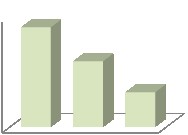 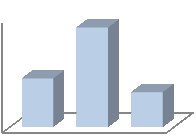 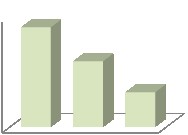 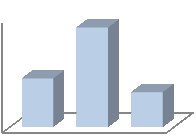 6.400 5006.300 4806.200 4606.100 4406.000 4205.900 400	2014	2015	2016	 	2014	2015	2016	година	 	година    Графикон: Број путника у међународном и унутрашњем саобраћају Извршење реда вожње 01.01.2016.  –  30.12.2016. Извршење реда вожње 01.01.2017.  –  31.12.2017. Списак пружених услуга у Одељењу за посебне превозе  у периоду 10.08.2015. – 13.12.2017. године XII ПОДАЦИ О ПРИХОДИМА И РАСХОДИМА                                  (милиона динара) 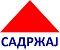 Детаљни подаци о реализованим приходима и расходима налазе се у Извештају о степену реализације Програма пословања у периоду јануар-септембар 2017. године (Прилог: Образац 1.), који је усвојила Скупштина Друштва. Детаљни подаци о планираним приходима и расходима за 2017. годину, налазе се у Програма пословања за 2017. годину (Прилог: табела 5.2. и табела 5.3.).  XIII  ПОДАЦИ О ЈАВНИМ НАБАВКАМА Подаци о јавним набавкама се, у складу са Законом, објављују на Порталу јавних набавки http://portal.ujn.gov.rs/, као и на веб сајту „Србија Воза“ а.д http://www.srbvoz.rs/nabavke.html XIV  ПОДАЦИ О ДРЖАВНОЈ ПОМОЋИ „Србија Воз“ а.д. не додељује државну помоћ. XV ПОДАЦИ О ИСПЛАЋЕНИМ ПЛАТАМА, ЗАРАДАМА И ДРУГИМ ПРИМАЊИМА (у хиљ. динара) Детаљно појашњење о исплаћеним трошковима запослених дато је у Извештају о степену релизације Програма пословања за период јануар-септембар 2017. године, а детаљни подаци о планираним трошковима запослених за 2017. годину налазе се у Програму пословања за 2017. годину (тачка 6.1., тачка 6.4., тачка 6.4.1.2. и тачка 6.5.). ПРЕГЛЕД ПРОСЕЧНЕ ИСПЛАЋЕНЕ  НЕТО ЗАРАДЕ ЗА ЗАПОСЛЕНЕ 	 	у динарима ПРЕГЛЕД ПРОСЕЧНЕ ИСПЛАЋЕНЕ  НЕТО ЗАРАДЕ ЗА ЗАПОСЛЕНЕ 	 	у динарима ПРЕГЛЕД ИСПЛАЋЕНЕ НЕТО НАКНАДЕ  ЗА ПРЕДСЕДНИКА И ЧЛАНОВЕ СКУПШТИНЕ                            у динарима ПРЕГЛЕД ИСПЛАЋЕНЕ НЕТО НАКНАДЕ  ЗА ПРЕДСЕДНИКА И ЧЛАНОВЕ СКУПШТИНЕ                            у динарима ПРЕГЛЕД ПРОСЕЧНЕ ИСПЛАЋЕНЕ НЕТО ЗАРАДЕ                               у динарима Износи у прегледима се односе на просечне нето зараде и у првој табели је просечна нето зарада запослених када се изузму зараде в.д. генералног директора, в.д. извршних директора, помоћника генералног директора и директора сектора.  ПРЕГЛЕД ПРОСЕЧНЕ ИСПЛАЋЕНЕ НЕТО ЗАРАДЕ                               у динарима XVI  ПОДАЦИ О СРЕДСТВИМА РАДА                                                                                                                     (у хиљaдама динара)  Детаљни подаци налазе се у Извештају о степену реализације Програма пословања за период јануар-септембар 2017. године (Прилог: Биланс стања на дан 30.09.2017. године, Образац 1А), који је усвојила Скупштина Друштва. Детаљни подаци о планираним средствима за 2017. годину налазе се у Програма пословања за 2017. годину (Прилог: табела 5.1.). ВУЧЕНА ВОЗИЛА, СТАЊЕ НА ДАН 31.12.2015. ГОДИНЕ ВУЧЕНА ВОЗИЛА, СТАЊЕ НА ДАН 31.12.2016. ГОДИНЕ СТАЊЕ ИСПРАВНИХ И НЕИСПРАВНИХ ПУТНИЧКИХ КОЛА НА ДАН 15.03.2017. Извор података:  Сектор за одржавање возних средстава Преглед свих путничких кола:„СРБИЈА ВОЗ“ а. д. ВУЧНА ВОЗИЛА НА ДАН 31.12.2016. ГОДИНЕ На основу образаца St-20 I део и St-20 II * Напомена:  Електро-моторни возови 413 (21 гарнитура) нису у деобном билансу, али воде се као основна средства, пуштени у саобраћај 2015. године и налазе се у овој табели. 56 СПИСАК ВУЧЕНИХ ВОЗИЛА ЗА СЕРТИФИКАТ ЗА БЕЗБЕДНОСТ  2016/2017 ГОДИНА XVII   ЧУВАЊЕ НОСАЧА ИНФОРМАЦИЈА У акционарском друштву за железнички превоз путника "Србија Воз" сви пословни подаци се чувају на два основна носача информација: Папирна документација  Папирна документација се генерише, систематизује и чува у свим организационим деловима Друштва, а у складу са законским прописима и интерним процедурама.  Електронска документација Електронска документација (базе података и фајлови) се чува на три основна начина: На радним станицама Документа која се користе у свакодневном раду, креирају се и чувају на радним станицама, односно РС рачунарима запослених, а у складу са њиховим задужењима и описом посла који обављају. Свака радна станица заштићена је лозинком, коју зна само запослени задужен за ту радну станицу. Све радне станице на којима се налазе оперативни подаци и фајлови заштићени су антивирусним програмом. Радне станице се налазе у канцеларијама запослених, које се редовно закључавају.  На систему IBM Z9 За безбедност и заштиту података на систему IBM Z9 користи се стандардна платформа за контролу приступа ресурсима - RACF (Resource Access Controle Facility). Неопходни подаци о корисницима, датотекама, дисковима, тракама, TSO параметрима и правима приступа чувају се у такозваним профилима RACF базе. На основу њих се доноси одлука да ли ће се кориснику дозволити тражени приступ штићеном ресурсу. Приликом отварања налога, сваком кориснику се додељује корисничко име и иницијална лозинка. Иницијална лозинка дозвољава само прво пријављивање на систем, а онда се од корисника захтева да он сам одабере нову лозинку. Нова лозинка се не уписује у RACF базу, па не постоји могућност да се она, на било који начин, "извуче" из система. На тај начин се обезбеђује да се кориснички налог једнозначно идентификује са корисником. У RACF бази се може дефинисати и у ком периоду неки корисник може да приступи систему. Уколико се деси да корисник више од пет пута унесе погрешну лозинку, онда се његов налог аутоматски блокира. После тога није му дозвољен даљи приступ систему и он мора да контактира администратора. На систему IBM Z9 постоји уређена процедура за сваки ниво приступа подацима. За читање, брисање  измену и додавање нових података, користе се одговарајуће апликације. Такозвано бекаповање података (израда резервних копија) обавља се свакодневно.  У засебним складиштима података  Засебна скалдишта података налазе се на SAN (Storage Area Netvork) уређајима. Ови уређаји представљају веома брзу платформу за чување података и рад са подацима. Простор на SAN уређајима на располагању је свим серверима који се налазе у системској сали. SAN уређаји су реализовани у RAID5 конфигурацији, тако да испад појединих тврдих дискова, из низа тврдих дискова који чине ту конфигурацију, не може да утиче на рад са подацима и на безбедност самих података. За приступ складиштима података развијене су веома сложене процедуре, како у погледу права приступа тако и у погледу права за рад са подацима (читање, измена, додавање и брисање). Фајлови и базе података "Србија Воза", који се односе на продају услуга у путничком саобраћају, кадровски ИС, основна средства, зараде запослених, финансијско пословање, материјално пословање и остале пословне процесе, смештени су на два оваква уређаја: ЕМC серије 500 и IBM DS8000. Сви подаци са SAN уређаја бекапују се на магнетне траке, које се чувају на другој локацији, у посебним просторијама, са челичним ормарима заштићеним од пожара.   Систем IBM Z9, оба SAN уређаја и неколико фарми рек (rack) и блејд (blade) сервера, лоцирани су у системској сали пословне зграде, у Немањиној 6, која поседује: систем за непрекидно напајање електричном енергијом, систем за заштиту од пожара, систем за климатизацију, непрекидно дежурство оператера и веома ограничен физички приступ другим лицима.  XVIII   ВРСТЕ ИНФОРМАЦИЈА У ПОСЕДУ записници са седница Скупштине Друштва; записници са седница Одбора директора; аудио и видео снимци; закључени уговори; предмети завршених судских спорова; дописи грађана; примљена електронска пошта; јавни позиви и понуде  на јавним набавкама; подаци о извршеним плаћањима; документа запослених; службене белешке; - саопштења за јавност; - евиденције.  XIX   ВРСТЕ ИНФОРМАЦИЈА КОЈИМА ДРЖАВНИ ОРГАН ОМОГУЋАВА ПРИСТУП Овлашћено лице за приступ информацијама од јавног значаја на захтев подносиоца, доставиће тражену информацију, осим уколико исто није ограничено Законом о слободном приступу информацијама од јавног значаја и уколико тражена информација представља пословну тајну. Постоји могућност да приступ информацијама од јавног значаја буде ускраћен на основу Закона о слободном приступу информацијама од јавног значаја из члана 9.,10. и 14. овог Закона. Неће бити омогућен увид у документа из предкривичног поступка.  Неће бити омогућен увид  у  документа   која се налазе у спису судског предмета лицима која нису странке у том поступку.       Неће бити омогућен приступ подацима о текућим рачунима запослених.    XX   ИНФОРМАЦИЈЕ О ПОДНОШЕЊУ ЗАХТЕВА ЗА ПРИСТУП ИНФОРМАЦИЈАМА ОД ЈАВНОГ ЗНАЧАЈА У складу са чланом 5. Закона о слободном приступу информацијама од јавног значаја „свако има право да му буде саопштено да ли орган власти поседује одређену информацију од јавног значаја, односно да ли му је она иначе доступна. Свако има право да му се информација од јавног значаја учини доступном тако што ће му се омогућити увид у документ који садржи информацију од јавног значаја, право на копију тог документа, као и право да му се на захтев копија упути поштом, факсом, електронском поштом или на други начин.“ Тражилац не мора навести разлоге за захтев, односно за тражење информације. У складу са чланом 15. Закона о слободном приступу информацијама од јавног значаја, подносилац захтева исти може поднети на следеће начине:  у писаној форми на адресу: Акционарско друштво за железнички превоз путника „Србија Воз“, Београд, Немањина 6, са назнаком „за лице овлашћено за поступање по захтевима за приступ информацијама од јавног значаја“ (поштом или лично); електронским путем на електронску адресу: office@srbvoz.rs  или etika@srbvoz.rs. усмено, саопштавањем у записник у писарници, кабинету генералног директора, овлашћеном лицу за поступање по захтевима за приступ информацијама од јавног значаја:  Улица: Немањина 6, Београд, сваким радним даном од 9 до 15 часова. факсом, на број: 011/3616826. Захтев мора да садржи: што прецизнији опис информације која се тражи (по могућности назив документа који се тражи);  навод да се информација тражи од Акционарског друштва за железнички превоз путника „Србија Воз“; податке о тражиоцу информације (име и презиме физичког лица, односно назив правног лица, адресу, телефон или друге податке за контакт) и начин на који тражену информацију треба учинити доступном, односно начин њеног достављања тражиоцу. Уколико захтев не садржи наведене елементе, т.ј., ако је захтев неуредан, овлашћено лице је дужно да позове подносиоца захтева да исти уреди у року од 15 дана.  Уколико су и након истека овог рока недостаци захтева такви да се по захтеву не може поступити, доноси се решење о одбацивању захтева као неуредног.  У складу са чланом 16.  Закона о слободном приступу информацијама од јавног значаја „Орган власти је дужан од дана пријема захтева, тражиоца да без одлагања, а најкасније у року од 15. дана од дана пријема захтева, тражиоца обавести о поседовању информације, стави му на увид документ, који садржи тражену информацију, односно да му изда копију тог документа најкасније у року од 48 сати од пријема захтева.  Ако орган власти није у могућности, из оправданих разлога, да у року из става 1. овог члана обавести тражиоца о поседовању информације(...) дужан је да о томе, најкасније у року од седам дана од дана пријема захтева обавести тражиоца и одреди накнадни рок, који не може бити дужи од 40 дана од пријема захтева.“ У складу са чланом 16. Закона о слободном приступу информацијама од јавног значаја „ако орган власти одбије да у целини или делимично обавести тражиоца о поседовању информације, да му изда односно упути копију тог документа, дужан је да донесе решење о одбијању захтева и то да решење писмено образложи, као и да у решењу упути тражиоца на правна средства која може изјавити против таквог решења.“ У складу са чланом 22. Закона о слободном приступу информацијама од јавног значаја, тражилац може изјавити жалбу Поверенику у року од 15 дана од достављања решења органа власти, ако: орган власти одбије да обавести тражиоца о томе да ли поседује одређену информацију од јавног значаја или му је она иначе доступна, да му стави на увид документ, да му изда т.ј. упути копију документа, или ако то не учини у прописаном року. орган власти не одговори у прописаном року на захтев тражиоца. орган власти не стави на увид документ који садржи тражену информацију односно не изда копију тог документа на начин који је Законом предвиђен. подносилац захтева има право жалбе на закључак којим се захтев одбацује као неуредан. Друштво може да наплати само трошкове умножавања и упућивања копије документа који садржи тражену информацију. Увид у документ који садржи тражену информацију је бесплатан.  Копија документа који садржи тражену информацију издаје се уз обавезу тражиоца да плати накнаду нужних трошкова израде те копије, а у случају упућивања и трошкове упућивања. Влада прописује трошковник на основу кога орган обрачунава трошкове из претходног става. Уредбом о висини накнаде нужних трошкова за издавање копије докумената на којима се налазе информације од јавног значаја („Службени гласник РС”, број 8/06), прописано је да су средства остварена од накнаде нужних трошкова за издавање копија докумената са информацијама од јавног значаја, приход буџета Републике, као и висина ових нужних трошкова. Трошковник је саставни део Уредбе. Трошковником којим се утврђује висина нужних трошкова за издавање копије докумената на којима се налазе информације од јавног значаја утврђено је следеће: Уколико висина нужних трошкова за издавање копија докумената на којима се налазе информације од јавног значаја прелази износ од 500,00 динара, тражилац информације је дужан да пре издавања информације положи депозит у износу од 50% од износа нужних трошкова према овом трошковнику. Орган власти може одлучити да тражиоца информације ослободи плаћања нужних трошкова, ако висина нужних трошкова не прелази износ од 50,00 динара, а посебно у случају достављања краћих докумената  путем електронске поште или телефакса. „СРБИЈА ВОЗ“ А.Д.                                                              Немањина 6                                                               11 000 Београд З А Х Т Е В за приступ информацији од јавног значаја  На основу члана 15. ст. 1. Закона о слободном приступу информацијама од јавног значаја („Службени гласник РС“, бр. 120/04, 54/07, 104/09 и 36/10), од горе наведеног органа захтевам:* ⁫ обавештење да ли поседује тражену информацију; ⁫ увид у документ који садржи тражену информацију; ⁫ копију документа који садржи тражену информацију; ⁫ достављање копије документа који садржи тражену информацију:** 	 	⁫ поштом 	 	⁫ електронском поштом 	 	⁫ факсом 	 	⁫ на други начин:***_________________________________________ Овај захтев се односи на следеће информације:  	_____________________________________________________________________ _____________________________________________________________________________________________________________________________________________ (навести што прецизнији опис информације која се тражи као и друге податке који олакшавају проналажење тражене информације)  	 	 	 	 	 	 	      ____________________________________  	 	 	 	 	 	 	        Тражилац информације/Име и презиме У ________________, 	 	 	 	      ____________________________________  	 	 	 	 	 	 	 	 	      адреса дана______201__ године 	 	 	 	      ____________________________________  	 	 	 	 	 	 	 	       други подаци за контакт  	 	 	 	 	 	 	      ___________________________________  	 	 	 	 	 	 	 	 	          Потпис __________________________________________ * У кућици означити која законска права на приступ информацијама желите да остварите. ** У кућици означити начин достављања копије докумената. *** Када захтевате други начин достављања обавезно уписати који начин достављања захтевате. Образац жалбе због непоступања по захтеву ЖАЛБА КАДА ОРГАН НИЈЕ ПОСТУПИО ИЛИ НИЈЕ ПОСТУПИО У ЦЕЛОСТИ ПО ЗАХТЕВУ ТРАЖИОЦА У ЗАКОНСКОМ РОКУ  Повереникy за информације од јавног значаја и заштиту података о личности Адреса за пошту: Београд, Булевар краља Александрa бр. 15 У складу са чланом 22. Закона о слободном приступу информацијама од јавног значаја подносим: Ж А Л Б У против ...................................................................................................................................... ......................................................................................................................................  ( навести назив органа) због тога што орган власти: није поступио / није поступио у целости / у законском року (подвући због чега се изјављује жалба) по мом захтеву за слободан приступ информацијама од јавног значаја који сам поднео том органу дана.......................године, а којим сам тражио/ла да ми се у складу са Законом о слободном приступу информацијама од јавног значаја омогући увид- копија документа који садржи информације о /у вези са : ........................................................................................................................ ........................................................................................................................ (навести податке о захтеву и информацији/ама)                На основу изнетог, предлажем да Повереник уважи моју жалбу и омогући ми приступ траженој/им информацији/ма.               Као доказ , уз жалбу достављам копију захтева са доказом о предаји органу власти. Напомена: Код жалбе због непоступању по захтеву у целости, треба приложити и добијени одговор органа власти.  ___________________________________ (тражилац информације/име и презиме) У ___________, дана______201__ године                                                                                  ___________________________________ (адреса) ____________________________________ (други подаци за контакт) ____________________________________ (потпис) Образац жалбе због одбијања или одбачаја ЖАЛБА ПРОТИВ ОДЛУКЕ ОРГАНА ВЛАСТИ КОЈОМ ЈЕ ОДБИЈЕН ИЛИ ОДБАЧЕН ЗАХТЕВ ЗА ПРИСТУП ИНФОРМАЦИЈИ Поверенику за информације од јавног значаја и заштиту података о личности: Адреса за пошту: Београд, Булевар краља Александрa бр. 15 Ж А Л Б А (.................................................................................................................) Име, презиме, односно назив, адреса и седиште жалиоца) против решења-закључка (.................................................................................................................) (назив органа који је донео одлуку) Број.................................... од ............................... године.  Наведеном одлуком органа власти (решењем, закључком, обавештењем у писаној форми са елементима одлуке) , супротно закону, одбијен-одбачен је мој захтев који сам поднео/ла-упутио/ла дана ....................године и тако ми ускраћено-онемогућено остваривање уставног и законског права на слободан приступ информацијама од јавног значаја. Oдлуку побијам у целости, односно у делу којим........................................................................................................................................... јер није заснована на Закону о слободном приступу информацијама од јавног значаја. На основу изнетих разлога, предлажем да Повереник уважи моју жалбу, поништи одлука првостепеног органа и омогући ми приступ траженој/им информацији/ма. Жалбу подносим благовремено, у законском року утврђеном у члану 22. ст. 1. Закона о слободном приступу информацијама од јавног значаја. ___________________________________ (тражилац информације/име и презиме) У ___________, дана______201__ године                                                                                   ___________________________________ (адреса) ___________________________________ (други подаци за контакт) ___________________________________ (потпис) 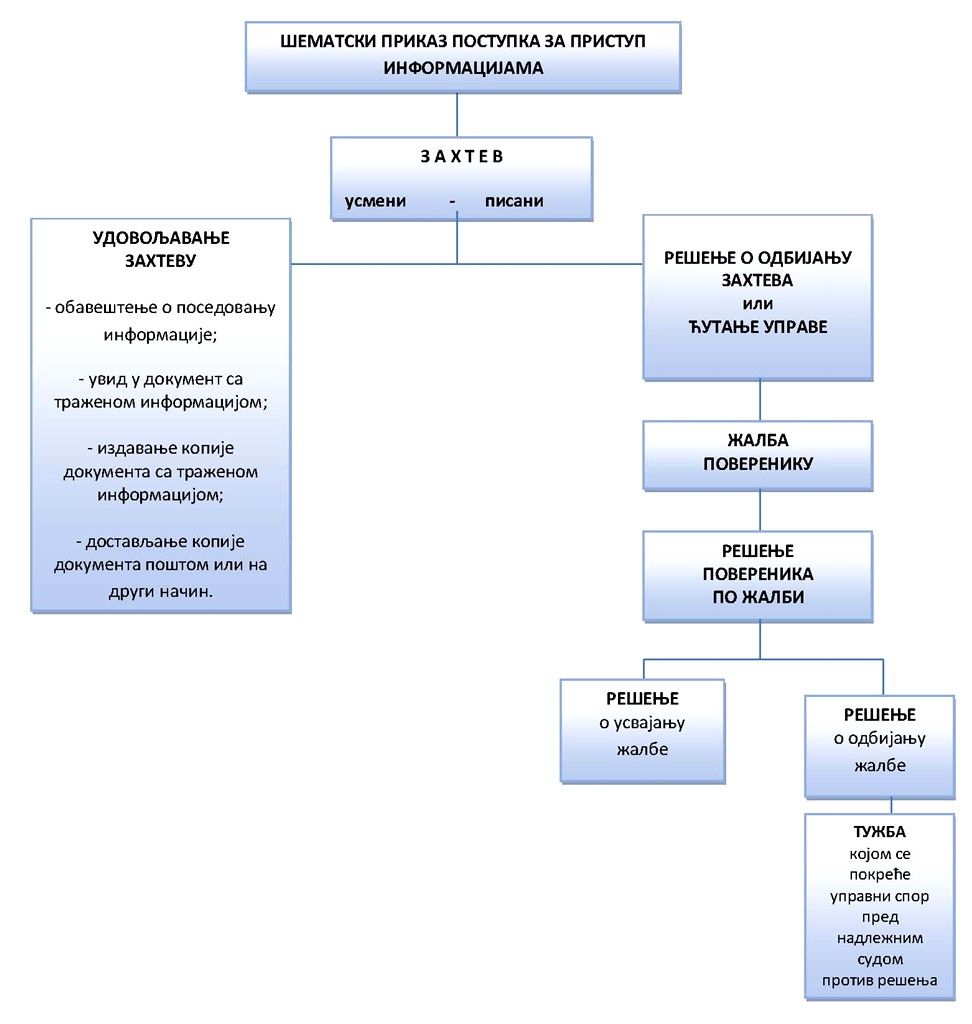 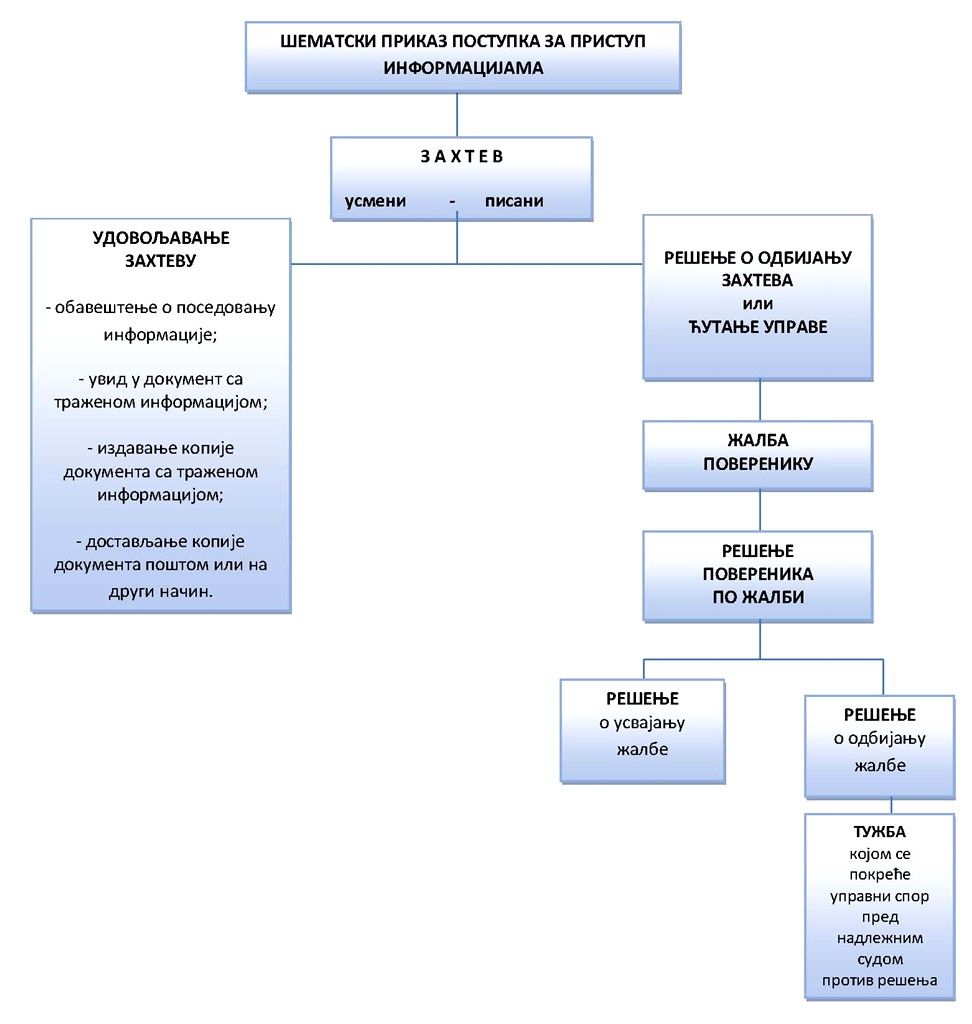 ПРЕДСЕДНИК ОДБОРА ДИРЕКТОРА Југослав Јовић НАЗИВ ОРГАНИЗАЦИОНОГ ДЕЛА БРОЈ ЗАПОСЛЕНИХ  ЗА 2016. ГОДИНУ БРОЈ ЗАПОСЛЕНИХ  ЗА 2016. ГОДИНУ БРОЈ ЗАПОСЛЕНИХ  ЗА 2016. ГОДИНУ БРОЈ ЗАПОСЛЕНИХ  ЗА 2016. ГОДИНУ БРОЈ ЗАПОСЛЕНИХ  ЗА 2016. ГОДИНУ БРОЈ ЗАПОСЛЕНИХ  ЗА 2016. ГОДИНУ БРОЈ ЗАПОСЛЕНИХ  ЗА 2016. ГОДИНУ БРОЈ ЗАПОСЛЕНИХ  ЗА 2016. ГОДИНУ БРОЈ ЗАПОСЛЕНИХ  ЗА 2016. ГОДИНУ I II III IV V VI VII VIII IX X XI XII КАБИНЕТ ГЕНЕРАЛНОГ ДИРЕКТОРА/ЦЕНТРИ КАБИНЕТ ГЕНЕРАЛНОГ ДИРЕКТОРА/ЦЕНТРИ КАБИНЕТ ГЕНЕРАЛНОГ ДИРЕКТОРА/ЦЕНТРИ КАБИНЕТ ГЕНЕРАЛНОГ ДИРЕКТОРА/ЦЕНТРИ КАБИНЕТ ГЕНЕРАЛНОГ ДИРЕКТОРА/ЦЕНТРИ КАБИНЕТ ГЕНЕРАЛНОГ ДИРЕКТОРА/ЦЕНТРИ КАБИНЕТ ГЕНЕРАЛНОГ ДИРЕКТОРА/ЦЕНТРИ КАБИНЕТ ГЕНЕРАЛНОГ ДИРЕКТОРА/ЦЕНТРИ КАБИНЕТ ГЕНЕРАЛНОГ ДИРЕКТОРА/ЦЕНТРИ КАБИНЕТ ГЕНЕРАЛНОГ ДИРЕКТОРА/ЦЕНТРИ Кабинет генералног директора 25 25 25 26 27 27 27 26 26 28 27 23 Секретаријат органа управљања 2 2 2 2 2 2 2 2 2 2 2 2 Центар за међународну сарадњу 13 13 13 13 13 12 12 12 12 11 11 11 Центар за унутрашњу контролу 8 9 9 9 9 10 10 10 10 10 10 9 Центар за контролу прихода 33 33 33 34 34 34 34 34 34 34 34 29 Центар за интерну ревизију 0 0 0 0 0 0 0 0 0 0 0 0 Центар за реструктурирање 1 1 1 1 1 1 1 1 1 1 1 1 Укупно   82 83 83 85 86 86 86 85 85 86 85 75 ПОСЛОВИ САОБРАЋАЈА, ВУЧЕ И ОДРЖАВАЊА ПОСЛОВИ САОБРАЋАЈА, ВУЧЕ И ОДРЖАВАЊА ПОСЛОВИ САОБРАЋАЈА, ВУЧЕ И ОДРЖАВАЊА ПОСЛОВИ САОБРАЋАЈА, ВУЧЕ И ОДРЖАВАЊА ПОСЛОВИ САОБРАЋАЈА, ВУЧЕ И ОДРЖАВАЊА ПОСЛОВИ САОБРАЋАЈА, ВУЧЕ И ОДРЖАВАЊА ПОСЛОВИ САОБРАЋАЈА, ВУЧЕ И ОДРЖАВАЊА ПОСЛОВИ САОБРАЋАЈА, ВУЧЕ И ОДРЖАВАЊА ПОСЛОВИ САОБРАЋАЈА, ВУЧЕ И ОДРЖАВАЊА ПОСЛОВИ САОБРАЋАЈА, ВУЧЕ И ОДРЖАВАЊА Сектор за саобраћајне послове 40 40 40 39 40 40 40 40 39 39 40 38 Секција за саобраћајно-транспортне послове Београд 147 146 145 147 145 145 145 144 144 144 141 130 Секција за саобраћајно-транспортне послове Лапово 54 54 53 53 53 53 53 53 53 53 52 48 ОЈ за саобраћајно-транспортне послове Краљево 39 39 39 39 39 39 39 39 39 39 39 28 Секција за саобраћајно-транспортне послове Ниш 110 110 110 110 110 110 109 109 110 109 109 98 Секција за саобраћајно-транспортне послове Нови Сад 57 58 59 59 59 59 57 56 56 56 56 52 ОЈ за саобраћајно-транспортне послове Панчево 13 13 12 12 12 12 12 11 11 11 11 10 ОЈ за саобраћајно-транспортне послове Пожаревац 24 24 23 23 23 23 23 23 23 23 23 17 ОЈ за саобраћајно-транспортне послове Рума 24 24 24 24 24 24 24 24 24 24 24 23 Секција за саобраћајно-транспортне послове Суботица 58 58 58 58 56 56 55 55 55 55 55 48 Секција за саобраћајно-транспортне послове Ужице 48 47 47 47 47 47 47 47 47 47 47 43 НАЗИВ ОРГАНИЗАЦИОНОГ ДЕЛА БРОЈ ЗАПОСЛЕНИХ  ЗА 2016. ГОДИНУ БРОЈ ЗАПОСЛЕНИХ  ЗА 2016. ГОДИНУ БРОЈ ЗАПОСЛЕНИХ  ЗА 2016. ГОДИНУ БРОЈ ЗАПОСЛЕНИХ  ЗА 2016. ГОДИНУ БРОЈ ЗАПОСЛЕНИХ  ЗА 2016. ГОДИНУ БРОЈ ЗАПОСЛЕНИХ  ЗА 2016. ГОДИНУ БРОЈ ЗАПОСЛЕНИХ  ЗА 2016. ГОДИНУ БРОЈ ЗАПОСЛЕНИХ  ЗА 2016. ГОДИНУ БРОЈ ЗАПОСЛЕНИХ  ЗА 2016. ГОДИНУ БРОЈ ЗАПОСЛЕНИХ  ЗА 2016. ГОДИНУ БРОЈ ЗАПОСЛЕНИХ  ЗА 2016. ГОДИНУ БРОЈ ЗАПОСЛЕНИХ  ЗА 2016. ГОДИНУ I II III IV V VI VII VIII IX X XI XII ОЈ за саобраћајно-транспортне послове Зајечар 28 28 28 27 27 27 27 27 27 27 27 24 ОЈ за саобраћајно-транспортне послове Зрењанин 16 16 16 16 16 16 16 16 16 16 16 14 ОЈ за саобраћајно-транспортне послове Косово поље 7 7 7 7 7 7 7 7 7 7 7 6 Укупно саобраћајни послови: 665 664 661 661 658 658 654 651 651 650 647 579 Сектор за вучу возова 15 17 17 16 16 16 16 17 17 17 17 15 Секција за вучу возова Београд 226 224 225 225 224 224 223 222 222 222 224 193 Секција за вучу возова Лапово 67 67 67 67 67 66 66 66 66 66 66 50 Секција за вучу возова Краљево 54 54 54 54 54 54 53 53 53 53 53 45 Секција за вучу возова Ниш 145 145 144 144 144 144 143 143 143 143 142 118 Секција за вучу возова Нови Сад 60 59 59 59 59 59 58 58 57 57 56 51 Секција за вучу возова Рума 56 55 55 55 55 55 55 55 55 55 55 44 Секција за вучу возова Суботица 46 46 46 46 48 48 49 49 49 49 49 44 Секција за вучу возова Ужице 75 75 75 75 75 75 75 76 76 76 76 72 Секција за вучу возова Зајечар 45 45 44 44 44 44 42 42 42 42 42 32 ОЈ за вучу возова Косово Поље 12 11 11 11 11 11 11 11 11 11 10 9 Укупно вуча возова 801 798 797 796 797 796 791 792 791 791 790 673 Сектор за одржавање возних средстава 25 25 25 25 25 25 25 25 25 24 24 21 Секција ЗОВС Београд 288 287 285 285 283 283 281 282 282 281 280 251 Секција ЗОВС Лапово 94 93 92 92 91 90 90 90 90 90 90 72 Секција ЗОВС Сомбор  82 82 82 82 82 82 82 81 81 81 81 63 Секција ЗОВС Зајечар 54 54 54 54 54 54 54 54 54 54 54 41 Секција ЗОВС Зрењанин 98 98 98 98 98 98 98 98 97 97 97 85 Укупно ЗОВС 641 639 636 636 633 632 630 630 629 627 626 533 УКУПНО ПОСЛОВИ САОБРАЋАЈА, ВУЧЕ  И ОДРЖАВАЊА 2107 2101 2094 2093 2088 2086 2075 2073 2071 2068 2063 1785 НАЗИВ ОРГАНИЗАЦИОНОГ ДЕЛА БРОЈ ЗАПОСЛЕНИХ  ЗА 2016. ГОДИНУ БРОЈ ЗАПОСЛЕНИХ  ЗА 2016. ГОДИНУ БРОЈ ЗАПОСЛЕНИХ  ЗА 2016. ГОДИНУ БРОЈ ЗАПОСЛЕНИХ  ЗА 2016. ГОДИНУ БРОЈ ЗАПОСЛЕНИХ  ЗА 2016. ГОДИНУ БРОЈ ЗАПОСЛЕНИХ  ЗА 2016. ГОДИНУ БРОЈ ЗАПОСЛЕНИХ  ЗА 2016. ГОДИНУ БРОЈ ЗАПОСЛЕНИХ  ЗА 2016. ГОДИНУ БРОЈ ЗАПОСЛЕНИХ  ЗА 2016. ГОДИНУ I II III IV V VI VII VIII IX X XI XII КОМЕРЦИЈАЛНИ ПОСЛОВИ И МАРКЕТИНГ КОМЕРЦИЈАЛНИ ПОСЛОВИ И МАРКЕТИНГ КОМЕРЦИЈАЛНИ ПОСЛОВИ И МАРКЕТИНГ КОМЕРЦИЈАЛНИ ПОСЛОВИ И МАРКЕТИНГ КОМЕРЦИЈАЛНИ ПОСЛОВИ И МАРКЕТИНГ КОМЕРЦИЈАЛНИ ПОСЛОВИ И МАРКЕТИНГ КОМЕРЦИЈАЛНИ ПОСЛОВИ И МАРКЕТИНГ КОМЕРЦИЈАЛНИ ПОСЛОВИ И МАРКЕТИНГ КОМЕРЦИЈАЛНИ ПОСЛОВИ И МАРКЕТИНГ КОМЕРЦИЈАЛНИ ПОСЛОВИ И МАРКЕТИНГ Сектор за комерцијалне послове и продају 28 28 28 28 29 28 28 25 24 24 24 21 Секција за СТП Београд 113 113 112 111 112 112 111 110 110 110 110 90 Секција за СТП Лапово 40 40 40 40 39 39 39 39 38 38 38 34 ОЈ за СТП Краљево 28 28 28 28 28 28 28 28 28 28 28 18 Секција за СТП Ниш 52 50 50 50 50 50 50 50 49 50 49 42 Секција за СТП Нови Сад 37 37 36 36 36 36 36 36 36 36 36 35 ОЈ за СТП Панчево 13 13 13 13 13 13 13 13 13 13 13 12 Секција за СТП Пожаревац 10 10 10 10 10 10 10 10 10 10 10 7 Секција за СТП Рума 31 31 31 31 31 31 31 31 31 31 31 30 Секција за СТП Суботица 31 31 31 31 31 31 31 31 31 31 31 27 Секција за СТП Ужице 35 36 36 36 36 36 36 36 36 36 36 29 ОЈ за СТП Зајечар 12 12 12 12 12 12 12 12 12 12 12 9 ОЈ за СТП Зрењанин 11 11 11 11 11 11 11 11 11 11 11 9 ОЈ ѕа СТП Косово Поље 7 7 7 7 7 7 7 7 6 6 6 6 Укупно комерцијални послови продаја: 448 447 445 444 444 444 443 439 435 436 435 369 Сектор за информационо комуникационе технологије 42 42 41 40 39 39 39 38 38 38 37 36 Укупно комерцијални послови и маркетинг: 490 489 486 484 483 483 482 477 473 474 472 405 СЕКТОРИ ЗАЈЕДНИЧКИХ ПОСЛОВА СЕКТОРИ ЗАЈЕДНИЧКИХ ПОСЛОВА СЕКТОРИ ЗАЈЕДНИЧКИХ ПОСЛОВА СЕКТОРИ ЗАЈЕДНИЧКИХ ПОСЛОВА СЕКТОРИ ЗАЈЕДНИЧКИХ ПОСЛОВА СЕКТОРИ ЗАЈЕДНИЧКИХ ПОСЛОВА СЕКТОРИ ЗАЈЕДНИЧКИХ ПОСЛОВА СЕКТОРИ ЗАЈЕДНИЧКИХ ПОСЛОВА СЕКТОРИ ЗАЈЕДНИЧКИХ ПОСЛОВА СЕКТОРИ ЗАЈЕДНИЧКИХ ПОСЛОВА Сектор за финансијско рачуноводствене послове, план  и попис 126 126 126 126 126 126 126 130 130 131 131 112 Сектор за набавке и централна стоваришта 62 62 62 62 62 62 62 62 61 61 61 51 Сектор за правне послове 7 7 7 7 7 7 8 8 8 8 8 6 Сектор за људске ресурсе и корпоративну одговорност 21 21 25 24 24 23 23 23 23 23 23 21 Укупно сектори заједничких послова 217 217 220 219 219 218 221 221 222 223 223 190 НАЗИВ ОРГАНИЗАЦИОНОГ ДЕЛА БРОЈ ЗАПОСЛЕНИХ  ЗА 2016. ГОДИНУ БРОЈ ЗАПОСЛЕНИХ  ЗА 2016. ГОДИНУ БРОЈ ЗАПОСЛЕНИХ  ЗА 2016. ГОДИНУ БРОЈ ЗАПОСЛЕНИХ  ЗА 2016. ГОДИНУ БРОЈ ЗАПОСЛЕНИХ  ЗА 2016. ГОДИНУ БРОЈ ЗАПОСЛЕНИХ  ЗА 2016. ГОДИНУ БРОЈ ЗАПОСЛЕНИХ  ЗА 2016. ГОДИНУ БРОЈ ЗАПОСЛЕНИХ  ЗА 2016. ГОДИНУ БРОЈ ЗАПОСЛЕНИХ  ЗА 2016. ГОДИНУ БРОЈ ЗАПОСЛЕНИХ  ЗА 2016. ГОДИНУ БРОЈ ЗАПОСЛЕНИХ  ЗА 2016. ГОДИНУ БРОЈ ЗАПОСЛЕНИХ  ЗА 2016. ГОДИНУ I II III IV V VI VII VIII IX X XI XII УКУПНО „СРБИЈА ВОЗ“ ад 2896 2890 2883 2881 2876 2873 2862 2858 2851 2851 2843 2455 Престанак радног односа 5 6 7 2 5 3 11 6 7 2 389 Заснивање радног односа 3 2 1 Промена + - БРОЈ ИНВАЛИДА БРОЈ ЗАПОСЛЕНИХ СА КОСОВА БРОЈ ЗАПОСЛЕНИХ СА КОСОВА БРОЈ ЗАПОСЛЕНИХ СА КОСОВА БРОЈ ЗАПОСЛЕНИХ СА КОСОВА БРОЈ ЗАПОСЛЕНИХ СА КОСОВА БРОЈ ЗАПОСЛЕНИХ СА КОСОВА БРОЈ ЗАПОСЛЕНИХ СА КОСОВА БРОЈ ЗАПОСЛЕНИХ СА КОСОВА БРОЈ ЗАПОСЛЕНИХ СА КОСОВА БРОЈ ЗАПОСЛЕНИХ СА КОСОВА БРОЈ ЗАПОСЛЕНИХ СА КОСОВА БРОЈ ЗАПОСЛЕНИХ СА КОСОВА БРОЈ ЗАПОСЛЕНИХ СА КОСОВА РАДНО АНГАЖОВАНИ (К) 38 38 38 38 37 37 37 37 37 37 32 НА КОСОВУ НЕ РАДЕ (0) 12 12 12 12 12 12 12 12 12 12 12 РАСЕЉЕНИ НЕ РАДЕ (Р) 6 5 5 5 5 5 5 5 4 4 4 НА КОСОВУ РАДЕ (S) 10 10 10 10 10 10 10 10 10 10 8 РАСЕЉЕНИ РАДЕ (Z) 6 6 6 6 6 6 6 6 6 6 5 УКУПАН БРОЈ ЗАПОСЛЕНИХ СА КОСОВА 72 71 71 71 70 70 70 70 69 69 61 НАЗИВ ОРГАНИЗАЦИОНОГ ДЕЛА БРОЈ ЗАПОСЛЕНИХ  ЗА 2017. ГОДИНУ БРОЈ ЗАПОСЛЕНИХ  ЗА 2017. ГОДИНУ БРОЈ ЗАПОСЛЕНИХ  ЗА 2017. ГОДИНУ БРОЈ ЗАПОСЛЕНИХ  ЗА 2017. ГОДИНУ БРОЈ ЗАПОСЛЕНИХ  ЗА 2017. ГОДИНУ БРОЈ ЗАПОСЛЕНИХ  ЗА 2017. ГОДИНУ БРОЈ ЗАПОСЛЕНИХ  ЗА 2017. ГОДИНУ БРОЈ ЗАПОСЛЕНИХ  ЗА 2017. ГОДИНУ БРОЈ ЗАПОСЛЕНИХ  ЗА 2017. ГОДИНУ БРОЈ ЗАПОСЛЕНИХ  ЗА 2017. ГОДИНУ БРОЈ ЗАПОСЛЕНИХ  ЗА 2017. ГОДИНУ БРОЈ ЗАПОСЛЕНИХ  ЗА 2017. ГОДИНУ БРОЈ ЗАПОСЛЕНИХ  ЗА 2017. ГОДИНУ I II II III III IV IV V VI VII VIII VIII IX X XI XII КАБИНЕТ ГЕНЕРАЛНОГ ДИРЕКТОРА/ЦЕНТРИ КАБИНЕТ ГЕНЕРАЛНОГ ДИРЕКТОРА/ЦЕНТРИ КАБИНЕТ ГЕНЕРАЛНОГ ДИРЕКТОРА/ЦЕНТРИ КАБИНЕТ ГЕНЕРАЛНОГ ДИРЕКТОРА/ЦЕНТРИ КАБИНЕТ ГЕНЕРАЛНОГ ДИРЕКТОРА/ЦЕНТРИ КАБИНЕТ ГЕНЕРАЛНОГ ДИРЕКТОРА/ЦЕНТРИ КАБИНЕТ ГЕНЕРАЛНОГ ДИРЕКТОРА/ЦЕНТРИ КАБИНЕТ ГЕНЕРАЛНОГ ДИРЕКТОРА/ЦЕНТРИ КАБИНЕТ ГЕНЕРАЛНОГ ДИРЕКТОРА/ЦЕНТРИ КАБИНЕТ ГЕНЕРАЛНОГ ДИРЕКТОРА/ЦЕНТРИ КАБИНЕТ ГЕНЕРАЛНОГ ДИРЕКТОРА/ЦЕНТРИ КАБИНЕТ ГЕНЕРАЛНОГ ДИРЕКТОРА/ЦЕНТРИ КАБИНЕТ ГЕНЕРАЛНОГ ДИРЕКТОРА/ЦЕНТРИ КАБИНЕТ ГЕНЕРАЛНОГ ДИРЕКТОРА/ЦЕНТРИ Кабинет генералног директора 24 24 24 24 24 24 24 24 24 24 24 24 24 24 24 23 Центар за унутрашњу контролу 8 8 8 8 9 9 9 9 9 9 9 9 9 9 9 9 Центар за контролу прихода 29 29 29 29 29 29 29 29 29 29 29 29 29 29 29 20 Центар за интерну ревизију 4 4 4 4 4 4 4 4 4 4 4 4 4 4 4 4 Центар за реструктурирање и сарадњу са синдикатима 	 2 2 2 2 2 2 2 2 2 2 2 2 2 2 2 2 Укупно   67 67 67 67 68 68 68 68 68 68 68 68 68 68 68 58 Сектор за СКП 53 53 54 54 54 54 54 54 55 55 55 56 56 57 58 57 Секција за СКП Београд 236 237 236 236 236 236 236 236 235 235 236 238 238 235 250 224 Секција за СКП Лапово 109 109 109 109 108 108 108 108 108 109 108 108 108 107 107 98 Секција за СКП Ниш 167 167 167 167 166 166 165 165 165 165 164 164 164 164 165 146 Секција за СКП Нови Сад 136 136 136 136 136 136 136 136 137 137 137 137 137 136 141 110 Секција за СКП Суботица 98 98 98 98 98 98 97 97 97 97 97 97 97 97 100 81 Секција за СКП Ужице 125 125 125 125 123 123 123 123 123 122 122 121 121 116 111 102 Укупно СКП послови: 924 924 925 925 921 921 919 919 920 919 919 921 921 912 944 830 Сектор за вучу возова 20 20 20 20 20 20 20 20 20 20 20 20 20 20 20 20 Секција за вучу возова Београд 191 191 191 191 191 191 190 190 190 189 188 186 186 186 186 168 Секција за вучу возова Лапово 50 50 50 50 50 50 50 50 50 50 50 50 50 50 50 46 Секција за вучу возова Краљево 43 43 43 43 43 43 43 43 43 43 43 43 43 43 43 38 Секција за вучу возова Ниш 153 152 152 152 153 153 154 154 154 154 154 154 154 154 154 135 Секција за вучу возова Нови Сад 86 83 86 86 86 86 86 86 86 86 86 86 86 86 86 76 Секција за вучу возова Рума 44 44 44 44 43 43 43 43 43 43 43 43 43 43 43 42 НАЗИВ ОРГАНИЗАЦИОНОГ ДЕЛА НАЗИВ ОРГАНИЗАЦИОНОГ ДЕЛА НАЗИВ ОРГАНИЗАЦИОНОГ ДЕЛА БРОЈ ЗАПОСЛЕНИХ  ЗА 2017. ГОДИНУ БРОЈ ЗАПОСЛЕНИХ  ЗА 2017. ГОДИНУ БРОЈ ЗАПОСЛЕНИХ  ЗА 2017. ГОДИНУ БРОЈ ЗАПОСЛЕНИХ  ЗА 2017. ГОДИНУ БРОЈ ЗАПОСЛЕНИХ  ЗА 2017. ГОДИНУ БРОЈ ЗАПОСЛЕНИХ  ЗА 2017. ГОДИНУ БРОЈ ЗАПОСЛЕНИХ  ЗА 2017. ГОДИНУ БРОЈ ЗАПОСЛЕНИХ  ЗА 2017. ГОДИНУ БРОЈ ЗАПОСЛЕНИХ  ЗА 2017. ГОДИНУ БРОЈ ЗАПОСЛЕНИХ  ЗА 2017. ГОДИНУ БРОЈ ЗАПОСЛЕНИХ  ЗА 2017. ГОДИНУ БРОЈ ЗАПОСЛЕНИХ  ЗА 2017. ГОДИНУ БРОЈ ЗАПОСЛЕНИХ  ЗА 2017. ГОДИНУ БРОЈ ЗАПОСЛЕНИХ  ЗА 2017. ГОДИНУ БРОЈ ЗАПОСЛЕНИХ  ЗА 2017. ГОДИНУ БРОЈ ЗАПОСЛЕНИХ  ЗА 2017. ГОДИНУ БРОЈ ЗАПОСЛЕНИХ  ЗА 2017. ГОДИНУ БРОЈ ЗАПОСЛЕНИХ  ЗА 2017. ГОДИНУ БРОЈ ЗАПОСЛЕНИХ  ЗА 2017. ГОДИНУ БРОЈ ЗАПОСЛЕНИХ  ЗА 2017. ГОДИНУ БРОЈ ЗАПОСЛЕНИХ  ЗА 2017. ГОДИНУ I I II II II III III III IV IV IV V VI VII VIII VIII VIII IX X XI XII Секција за вучу возова Суботица Секција за вучу возова Суботица Секција за вучу возова Суботица 59 59 60 59 59 59 59 59 59 59 59 59 59 59 59 59 59 59 59 59 56 Секција за вучу возова Ужице Секција за вучу возова Ужице Секција за вучу возова Ужице 72 72 72 72 72 72 72 72 72 72 72 72 73 73 73 73 73 73 73 73 68 ОЈ за вучу возова Косово Поље ОЈ за вучу возова Косово Поље ОЈ за вучу возова Косово Поље 9 9 9 9 9 9 9 9 9 9 9 9 9 9 9 9 9 9 9 9 7 	Укупно вуча возова 	 	Укупно вуча возова 	 	Укупно вуча возова 	 727 727 726 726 726 726 726 726 726 726 726 726 727 726 725 723 723 723 723 723 656 Сектор за одржавање возних средстава Сектор за одржавање возних средстава Сектор за одржавање возних средстава 22 22 22 22 22 22 22 22 22 22 22 22 22 22 22 22 22 22 22 22 21 Секција ЗОВС Београд Секција ЗОВС Београд Секција ЗОВС Београд 250 250 250 250 250 250 249 249 249 248 248 248 249 248 248 249 249 249 249 249 228 Секција ЗОВС  Лапово Секција ЗОВС  Лапово Секција ЗОВС  Лапово 74 74 74 74 74 74 74 74 74 74 74 74 74 74 74 74 74 74 74 74 64 Секција ЗОВС Зајечар Секција ЗОВС Зајечар Секција ЗОВС Зајечар 40 40 40 40 40 40 40 40 40 40 40 40 40 40 40 40 40 40 40 40 34 Секција ЗОВС Зрењанин Секција ЗОВС Зрењанин Секција ЗОВС Зрењанин 94 94 95 95 95 95 94 94 94 94 94 94 94 95 95 95 95 95 95 94 82 Укупно ЗОВС Укупно ЗОВС Укупно ЗОВС 480 480 480 480 480 480 479 479 479 478 478 478 479 478 478 479 479 479 479 479 429 УКУПНО ПОСЛОВИ СКП, ВУЧЕ И ОДРЖАВАЊА УКУПНО ПОСЛОВИ СКП, ВУЧЕ И ОДРЖАВАЊА УКУПНО ПОСЛОВИ СКП, ВУЧЕ И ОДРЖАВАЊА 2131 2131 2130 2131 2131 2131 2126 2126 2126 2123 2123 2123 2126 2123 2122 2123 2123 2123 2114 2146 1915 Сектор за информационо комуникационе технологије Сектор за информационо комуникационе технологије Сектор за информационо комуникационе технологије 37 37 37 36 36 36 35 35 35 35 35 35 35 35 34 34 34 34 34 34 30 Сектор за финансијско рачуноводствене послове, план и попис  Сектор за финансијско рачуноводствене послове, план и попис  Сектор за финансијско рачуноводствене послове, план и попис  109 109 109 109 109 109 109 109 109 109 109 109 110 110 109 110 110 110 112 111 91 	Сектор за набавке и стоваришне послове 	 	Сектор за набавке и стоваришне послове 	 	Сектор за набавке и стоваришне послове 	 51 51 51 51 51 51 51 51 51 53 53 53 53 53 53 53 53 53 53 53 40 	Сектор за правне послове и људске ресурсе 	 	Сектор за правне послове и људске ресурсе 	 	Сектор за правне послове и људске ресурсе 	 56 56 56 56 56 56 55 55 55 55 55 55 55 56 55 56 56 56 56 56 50 Укупно  Укупно  Укупно  253 253 253 252 252 252 250 250 250 252 252 252 253 253 251 253 253 253 255 254 212 	Укупно за „Србија Воз“ 	 	Укупно за „Србија Воз“ 	 	Укупно за „Србија Воз“ 	 2451 2451 2450 2450 2450 2450 2444 2444 2444 2443 2443 2443 2447 2444 2441 2444 2444 2444 2436 2468 2185 Престанак радног односа Престанак радног односа Престанак радног односа 4 4 1 0 0 0 7 7 7 1 1 1 2 4 5 4 4 4 9 2 284 Заснивање радног односа Заснивање радног односа Заснивање радног односа 1 1 1 6 1 2 7 7 7 1 34 1 Промена + + Промена - - БРОЈ ИНВАЛИДА БРОЈ ИНВАЛИДА БРОЈ ИНВАЛИДА НАЗИВ ОРГАНИЗАЦИОНОГ ДЕЛА НАЗИВ ОРГАНИЗАЦИОНОГ ДЕЛА БРОЈ ЗАПОСЛЕНИХ  ЗА 2017. ГОДИНУ БРОЈ ЗАПОСЛЕНИХ  ЗА 2017. ГОДИНУ БРОЈ ЗАПОСЛЕНИХ  ЗА 2017. ГОДИНУ БРОЈ ЗАПОСЛЕНИХ  ЗА 2017. ГОДИНУ БРОЈ ЗАПОСЛЕНИХ  ЗА 2017. ГОДИНУ БРОЈ ЗАПОСЛЕНИХ  ЗА 2017. ГОДИНУ БРОЈ ЗАПОСЛЕНИХ  ЗА 2017. ГОДИНУ БРОЈ ЗАПОСЛЕНИХ  ЗА 2017. ГОДИНУ БРОЈ ЗАПОСЛЕНИХ  ЗА 2017. ГОДИНУ БРОЈ ЗАПОСЛЕНИХ  ЗА 2017. ГОДИНУ БРОЈ ЗАПОСЛЕНИХ  ЗА 2017. ГОДИНУ БРОЈ ЗАПОСЛЕНИХ  ЗА 2017. ГОДИНУ БРОЈ ЗАПОСЛЕНИХ  ЗА 2017. ГОДИНУ БРОЈ ЗАПОСЛЕНИХ  ЗА 2017. ГОДИНУ БРОЈ ЗАПОСЛЕНИХ  ЗА 2017. ГОДИНУ БРОЈ ЗАПОСЛЕНИХ  ЗА 2017. ГОДИНУ БРОЈ ЗАПОСЛЕНИХ  ЗА 2017. ГОДИНУ БРОЈ ЗАПОСЛЕНИХ  ЗА 2017. ГОДИНУ I I II II II III III III IV IV IV V VI VII VIII VIII IX IX X XI XII БРОЈ ЗАПОСЛЕНИХ СА КОСОВА БРОЈ ЗАПОСЛЕНИХ СА КОСОВА БРОЈ ЗАПОСЛЕНИХ СА КОСОВА БРОЈ ЗАПОСЛЕНИХ СА КОСОВА БРОЈ ЗАПОСЛЕНИХ СА КОСОВА БРОЈ ЗАПОСЛЕНИХ СА КОСОВА БРОЈ ЗАПОСЛЕНИХ СА КОСОВА БРОЈ ЗАПОСЛЕНИХ СА КОСОВА БРОЈ ЗАПОСЛЕНИХ СА КОСОВА БРОЈ ЗАПОСЛЕНИХ СА КОСОВА БРОЈ ЗАПОСЛЕНИХ СА КОСОВА БРОЈ ЗАПОСЛЕНИХ СА КОСОВА БРОЈ ЗАПОСЛЕНИХ СА КОСОВА БРОЈ ЗАПОСЛЕНИХ СА КОСОВА БРОЈ ЗАПОСЛЕНИХ СА КОСОВА БРОЈ ЗАПОСЛЕНИХ СА КОСОВА БРОЈ ЗАПОСЛЕНИХ СА КОСОВА БРОЈ ЗАПОСЛЕНИХ СА КОСОВА БРОЈ ЗАПОСЛЕНИХ СА КОСОВА РАДНО АНГАЖОВАНИ (К) РАДНО АНГАЖОВАНИ (К) 32 32 32 32 32 32 32 32 32 32 32 32 32 32 32 32 32 32 32 32 32 29 НА КОСОВУ НЕ РАДЕ (0) НА КОСОВУ НЕ РАДЕ (0) 12 12 12 12 12 12 12 12 12 12 12 12 12 12 12 12 12 12 12 12 12 8 РАСЕЉЕНИ НЕ РАДЕ (Р) РАСЕЉЕНИ НЕ РАДЕ (Р) 4 4 4 4 4 4 4 4 4 4 4 4 4 4 4 4 4 4 4 4 4 3 НА КОСОВУ РАДЕ (S) НА КОСОВУ РАДЕ (S) 8 8 8 8 8 8 8 8 8 8 8 8 8 8 8 8 8 8 8 8 8 8 РАСЕЉЕНИ РАДЕ (Z) РАСЕЉЕНИ РАДЕ (Z) 5 5 5 5 5 5 5 5 5 5 5 5 5 5 5 5 5 5 5 5 5 4 УКУПАН БРОЈ ЗАПОСЛЕНИХ СА КОСОВА УКУПАН БРОЈ ЗАПОСЛЕНИХ СА КОСОВА 61 61 61 61 61 61 61 61 61 61 61 61 61 61 61 61 61 61 61 61 61 52 СТАЖ (СТАРОСТ) СТАЖ (СТАРОСТ) УКУПНО ЗАПОСЛЕНИХ КВАЛИФИКАЦИОНА СТРУКТУРА КВАЛИФИКАЦИОНА СТРУКТУРА КВАЛИФИКАЦИОНА СТРУКТУРА КВАЛИФИКАЦИОНА СТРУКТУРА КВАЛИФИКАЦИОНА СТРУКТУРА КВАЛИФИКАЦИОНА СТРУКТУРА СТАЖ (СТАРОСТ) СТАЖ (СТАРОСТ) УКУПНО ЗАПОСЛЕНИХ НИЖА КВ СРЕДЊА ВКВ ВИША ВИСОКА ВИСОКА ВИСОКА СТАЖ (СТАРОСТ) СТАЖ (СТАРОСТ) УКУПНО ЗАПОСЛЕНИХ I III IV V VI VII – 1 VII - 2 VII - 3 A – СТРУКТУРА ЗАПОСЛЕНИХ ПРЕМА ДУЖИНИ РАДНОГ СТАЖА A – СТРУКТУРА ЗАПОСЛЕНИХ ПРЕМА ДУЖИНИ РАДНОГ СТАЖА A – СТРУКТУРА ЗАПОСЛЕНИХ ПРЕМА ДУЖИНИ РАДНОГ СТАЖА A – СТРУКТУРА ЗАПОСЛЕНИХ ПРЕМА ДУЖИНИ РАДНОГ СТАЖА A – СТРУКТУРА ЗАПОСЛЕНИХ ПРЕМА ДУЖИНИ РАДНОГ СТАЖА A – СТРУКТУРА ЗАПОСЛЕНИХ ПРЕМА ДУЖИНИ РАДНОГ СТАЖА До 5 год. До 5 год. 29 0 2 15 0 0 3 9 0 6 – 10 6 – 10 127 0 41 53 4 3 9 16 1 11 – 15 11 – 15 168 1 49 70 1 2 14 30 1 16 – 20 16 – 20 319 2 112 107 12 10 26 48 2 21 – 25 21 – 25 310 2 66 152 10 11 11 56 2 26 – 30 26 – 30 478 14 93 240 26 23 19 62 1 31 – 35 31 – 35 663 46 109 354 38 35 15 63 3 36 – 40 36 – 40 326 30 48 195 27 8 3 14 1 Преко 40 Преко 40 35 3 5 23 2 1 0 1 0 УКУПНО УКУПНО 2455 98 525 1209 120 93 100 299 11 Б – СТРУКТУРА ЗАПОСЛЕНИХ ПРЕМА ГОДИНАМА СТАРОСТИ Б – СТРУКТУРА ЗАПОСЛЕНИХ ПРЕМА ГОДИНАМА СТАРОСТИ Б – СТРУКТУРА ЗАПОСЛЕНИХ ПРЕМА ГОДИНАМА СТАРОСТИ Б – СТРУКТУРА ЗАПОСЛЕНИХ ПРЕМА ГОДИНАМА СТАРОСТИ Б – СТРУКТУРА ЗАПОСЛЕНИХ ПРЕМА ГОДИНАМА СТАРОСТИ Б – СТРУКТУРА ЗАПОСЛЕНИХ ПРЕМА ГОДИНАМА СТАРОСТИ Преко 60 Преко 60 73 13 10 23 1 5 1 18 2 56 – 60 56 – 60 455 34 80 189 28 37 9 76 2 51 – 55 51 – 55 668 35 109 376 49 30 11 57 1 46 – 50 46 – 50 537 12 87 316 20 12 23 64 3 41 – 45 41 – 45 290 2 81 134 6 5 16 45 1 36 – 40 36 – 40 241 2 96 76 11 3 26 25 2 31 – 36 31 – 36 146 0 50 67 3 1 12 13 0 26 – 30 26 – 30 44 0 12 27 2 0 2 1 0 21 – 25 21 – 25 1 0 0 1 0 0 0 0 0 До 20 год. До 20 год. 0 0 0 0 0 0 0 0 0 УКУПНО УКУПНО 2455 98 525 1209 120 93 100 299 11 СТАЖ (СТАРОСТ) СТАЖ (СТАРОСТ) УКУПНО ЗАПОСЛЕНИХ КВАЛИФИКАЦИОНА СТРУКТУРА КВАЛИФИКАЦИОНА СТРУКТУРА КВАЛИФИКАЦИОНА СТРУКТУРА КВАЛИФИКАЦИОНА СТРУКТУРА КВАЛИФИКАЦИОНА СТРУКТУРА КВАЛИФИКАЦИОНА СТРУКТУРА СТАЖ (СТАРОСТ) СТАЖ (СТАРОСТ) УКУПНО ЗАПОСЛЕНИХ НИЖА КВ СРЕДЊА ВКВ ВИША ВИСОКА ВИСОКА ВИСОКА СТАЖ (СТАРОСТ) СТАЖ (СТАРОСТ) УКУПНО ЗАПОСЛЕНИХ I III IV V VI VII – 1 VII - 2 VII - 3 A – СТРУКТУРА ЗАПОСЛЕНИХ ПРЕМА ДУЖИНИ РАДНОГ СТАЖА A – СТРУКТУРА ЗАПОСЛЕНИХ ПРЕМА ДУЖИНИ РАДНОГ СТАЖА A – СТРУКТУРА ЗАПОСЛЕНИХ ПРЕМА ДУЖИНИ РАДНОГ СТАЖА A – СТРУКТУРА ЗАПОСЛЕНИХ ПРЕМА ДУЖИНИ РАДНОГ СТАЖА A – СТРУКТУРА ЗАПОСЛЕНИХ ПРЕМА ДУЖИНИ РАДНОГ СТАЖА A – СТРУКТУРА ЗАПОСЛЕНИХ ПРЕМА ДУЖИНИ РАДНОГ СТАЖА До 5 год. До 5 год. 610 0 11 32 0 1 9 7 0 6 – 10 6 – 10 105 0 32 43 3 3 7 17 0 11 – 15 11 – 15 145 0 30 69 2 1 12 29 2 16 – 20 16 – 20 280 2 104 81 11 10 24 47 1 21 – 25 21 – 25 335 2 77 156 9 11 17 61 2 26 – 30 26 – 30 359 8 66 182 16 13 18 54 2 31 – 35 31 – 35 592 34 95 320 37 30 13 61 2 36 – 40 36 – 40 275 16 40 173 27 3 4 12 1 Преко 40 Преко 40 34 0 3 26 0 3 1 1 0 УКУПНО УКУПНО 2185 62 458 1082 105 75 105 289 9 Б – СТРУКТУРА ЗАПОСЛЕНИХ ПРЕМА ГОДИНАМА СТАРОСТИ Б – СТРУКТУРА ЗАПОСЛЕНИХ ПРЕМА ГОДИНАМА СТАРОСТИ Б – СТРУКТУРА ЗАПОСЛЕНИХ ПРЕМА ГОДИНАМА СТАРОСТИ Б – СТРУКТУРА ЗАПОСЛЕНИХ ПРЕМА ГОДИНАМА СТАРОСТИ Б – СТРУКТУРА ЗАПОСЛЕНИХ ПРЕМА ГОДИНАМА СТАРОСТИ Б – СТРУКТУРА ЗАПОСЛЕНИХ ПРЕМА ГОДИНАМА СТАРОСТИ Преко 60 Преко 60 53 5 3 19 2 4 2 18 0 56 – 60 56 – 60 398 20 63 185 23 29 7 69 2 51 – 55 51 – 55 615 25 109 340 43 24 19 54 1 46 – 50 46 – 50 436 9 67 248 16 9 17 66 4 41 – 45 41 – 45 285 2 83 119 6 7 23 45 0 36 – 40 36 – 40 221 1 90 68 10 1 25 24 2 31 – 35 31 – 35 114 0 30 61 3 1 7 12 0 26 – 30 26 – 30 46 0 11 27 2 0 5 1 0 21 – 25 21 – 25 14 0 2 12 0 0 0 0 0 До 20 год. До 20 год. 3 0 0 3 0 0 0 0 0 УКУПНО УКУПНО 2185 62 458 1082 105 75 105 289 9                  Пол Број запослених         Мушкарци 1612         Жене 573             УКУПНО 2185 Бр. Спт Назив тарифе- прописа Важи од 01 Списак тарифа за унутрашњи и међународни саобраћај 01.07.2008 02 Закон о уговорима о превозу у железничком саобраћају 29.04.2015 I         ТАРИФЕ ЗА ПРЕВОЗ ПУТНИКА И ПРТЉАГА I         ТАРИФЕ ЗА ПРЕВОЗ ПУТНИКА И ПРТЉАГА а) Тарифе за унутрашњи саобраћај а) Тарифе за унутрашњи саобраћај 04 Путничка тарифа ( ПТ) Део 1,    Услови превоза 01.01.2016 05 Путничка тарифа (ПТ) Део III , Цене на благајни 01.01.2016 05а Путничка тарифа (ПТ) Део IV, Цене у возу 01.01.2016 05 Путничка тарифа (ПТ) Део III Прилог II,     Радно време  путничких благајни на пругама СВ 13.12.2015 06 Именик железничких станица СРБИЈЕ 01.01.2016 06а Даљинар за превоз путника и пртљага на пругама СВ 01.01.2016 07 Путничка тарифа (ПТ) Део V, Глобалне  цене 01.01.2016 08 Путничка тарифа (ПТ)  Део II,  Повластице 01.05.2010 08a Путничка тарифа (ПТ)- Прилог 1- Упутство о начину остваривања и коришћења права на законске повластице 01.05.2010 б) Тарифе за међународни саобраћај б) Тарифе за међународни саобраћај б) Тарифе за међународни саобраћај 11 Јединствена правила за уговор о међународном железничком превозу путника (CIV – Додатак А уз COTIF) 01.07.2015 13 Посебни међународни услови превоза за путовања са возним картама без укључене резервације места (SCIC – NRT)-Свеска I 13.12.2015 13a Посебни међународни услови превоза –Ноћни возови 01.02.2011 13h INTERRAIL PASS SCIC-RPT Посебни услови међународног превоза 01.01.2016 14 Посебни међународни услови превоза за путовања са возним картама без укључене резервације места (SCIC – NRT)-Свеска II и III –Таблица релација, одстојања и цена 13.12.2015 15 Посебни међународни услови превоза за путовања са возним картама без укључене резервације места (SCIC – NRT)-Свеска IV- Станична тарифа СВ 13.12.2015 20 Тарифа железница југоисточне Европе SCIC-SET Посебни услови превоза у међународном саобраћају –  13.12.2015 20a Тарифа железница југоисточне Европе (SCIC-SET) Посебан додатак – Упутство за издавање возних исправа резервисаних и купљених путем интернета  01.07.2008 21 BALKAN FLEXIPASS Посебни услови превоза за међународни саобраћај 13.12.2015 24 Тарифа ИСТОК-ЗАПАД Одредбе, релације и цене за превоз путника у саобраћају са железницама: BC, CFM, EVR,KZH, LDZ, LG, RŽD I UŽ. 01.01.2016 Година Број превезених путника       ( у хиљадама) Путнички километри              (у милионима) 2016 6.089 438 Врста саобраћаја Саобраћало возова Број отказаних возова Нереализован и возни километри Реализовани возни километари A - Међународни саобраћај 7.786 1.841 514.249,4 1.728.738,8      а) Агенцијски возови 99 0 0 46.250,5 Б - Унутрашњи саобраћај 87.440 23.389 1.626.365,1 8.064.967,7      а) Даљински возови 16.860 2.308 340.919,4 1.868.852,6      б) Локални возови 70.580 21.082 1.285.445,751 6.196.115,047 В - Градска железница (БГ:ВОЗ) 31.414 140 1.621,7 720.416,4 УКУПНО НА МРЕЖИ: 126.640 25.370 2.142.236,2 10.514.122,9 Врста саобраћаја Саобраћало возова Број отказаних возова Нереализован и возни километри Реализовани возни километари A - Међународни саобраћај 6.420 1.125 132.357,672 1.239.145,213      а) Агенцијски возови 5.110 465 124.123,292 1.218.250,561      в) Возови из пограничног           саобраћаја 1.310 660 8.234,380 20.894,652 Б - Унутрашњи саобраћај 94.118 15.323 1.434.457,414 7.998.880,535      а) Даљински возови 12.065 3.043 491.958,968 1.317.773,012      б) Локални возови 82.053 12.280 942.498,446 6.681.107,523 В - Градска железница (БГ:ВОЗ) 30.811 712 15.510,300 903.224,300 УКУПНО НА МРЕЖИ: 131.349 17.160 1.582.325,386 10.141.250,048 Врста возног средства Врста извршене услуге Датум извршене услуге ПЛАВИ ВОЗ Закуп кола Бар 01/02.09.2016. ПЛАВИ ВОЗ Закуп воза Бранешци 23.09.2016. ПЛАВИ ВОЗ Закуп воза Ср.Карловци 27.01.2017. ПЛАВИ ВОЗ Закуп воза Ср.Карловци 29.04.2017. ПЛАВИ ВОЗ Закуп воза Лапово 13.06.2017. ПЛАВИ ВОЗ Закуп воза Нови Сад 18.07.2017. ПЛАВИ ВОЗ Закуп воза Нови Сад 29/30.07.2017. ПЛАВИ ВОЗ Закуп воза Ужице 01.09.2017. ПЛАВИ ВОЗ Закуп воза Јагодина 16.12.2017. РОМАНТИКА Редовна вожња Сремски Карловци 25.08.2015. РОМАНТИКА Редовна вожња Смедерево 05.09.2015. РОМАНТИКА Редовна вожња Сремски Карловци 12.09.2015. РОМАНТИКА Редовна вожња Вршац 19.09.2015. РОМАНТИКА „Playground produkcija“, серија „Вере и завере“ 07.10.2015. РОМАНТИКА Радио Телевизија Србије, серија „Уочи Божића“ 28/29.10.2015. РОМАНТИКА Радио-Телевизија Србије Серија „Тин Ујевић“ 17.05.2016 и 21.05.2016. РОМАНТИКА Редовна вожња Сремски Карловци 04.06.2016. РОМАНТИКА Редовна вожња Сремски Карловци 02.07.2016. РОМАНТИКА Редовна вожња Сремски Карловци 06.08.2016. РОМАНТИКА Редовна вожња Сремски Карловци 03.09.2016. РОМАНТИКА Редовна вожња Смедерево 10.09.2016. РОМАНТИКА Закуп воза Сремски Карловци 11.09.2016. РОМАНТИКА Редовна вожња Сремски Карловци 24.09.2016. РОМАНТИКА Продукција „Врати се Зоне“, филм „Зона Замфирова 2“ 27.09.2016. РОМАНТИКА Редовна вожња Сремски Карловци 01.10.2016. РОМАНТИКА Редовна вожња Сремски Карловци 29.04.2017. РОМАНТИКА Редовна вожња Сремски Карловци 27.05.2017. РОМАНТИКА Редовна вожња Сремски Карловци 03.06.2017. РОМАНТИКА Редовна вожња Сремски Карловци 01.07.2017. РОМАНТИКА Редовна вожња Сремски Карловци 05.08.2017. РОМАНТИКА Редовна вожња Сремски Карловци 02.09.2017. РОМАНТИКА Редовна вожња Сремски Карловци 09.09.2017. НОСТАЛГИЈА 1762 редовне вожње*  Период 10.08.2015 – 31.12.2017. НОСТАЛГИЈА 47 закупа возa*  НОСТАЛГИЈА Телевизија „Прва“, снимање ТВ емисије 18. – 19.11.2015. ОСТАЛА ВОЗНА СРЕДСТВА Факултет драмских уметности, филм „Бандити у потрази за мамом“ 15.10.2015. ОСТАЛА ВОЗНА СРЕДСТВА „Media Plus“, рекламни спот „Jake бомбоне“ 17.10.2015. ОСТАЛА ВОЗНА СРЕДСТВА Серија „Село гори, а баба се чешља“ 20.10.2015. ОСТАЛА ВОЗНА СРЕДСТВА „Red Art Workshop“, реклама за „Huawei“ 01.11.2015. ОСТАЛА ВОЗНА СРЕДСТВА Независна продукција, снимање филма „Човечанство“ 16.02.2015. ОСТАЛА ВОЗНА СРЕДСТВА Предузеће Транс Карго Логистик, посебни транспорт 27.03.2016. ОСТАЛА ВОЗНА СРЕДСТВА МЖ-транспорт, Скопље, посебни транспорт 28-30.03.2016. ОСТАЛА ВОЗНА СРЕДСТВА Предузеће Стандард Логистик, посебни транспорт 25.03.2016. ОСТАЛА ВОЗНА СРЕДСТВА Предузеће Стандард Логистик, посебни транспорт 31.03.2016. ОСТАЛА ВОЗНА СРЕДСТВА Паншпед Подгорица, посебни транспорт 26/27.04.2016. ОСТАЛА ВОЗНА СРЕДСТВА Паншпед Подгорица, посебни транспорт 09.05.2016. ОСТАЛА ВОЗНА СРЕДСТВА Радио-Телевизија Србије Серија „Тин Ујевић“ 16.05.2016. ОСТАЛА ВОЗНА СРЕДСТВА Паншпед Подгорица, посебни транспорт 18.06.2016. ОСТАЛА ВОЗНА СРЕДСТВА Црвени Крст – Бања Лука – Црвени Крст 20.-30.10.2016. ОСТАЛА ВОЗНА СРЕДСТВА Шид - Пријепоље 27.11.2016. ОСТАЛА ВОЗНА СРЕДСТВА Шид гр – Београд – Шид гр 03-05.03.2017. ОСТАЛА ВОЗНА СРЕДСТВА Продукција „Work in progress“ Београд – Рума – Буђановци, Бетон хала, снимање 01-06.04.2017. ОСТАЛА ВОЗНА СРЕДСТВА Продукција „Work in progress“ Вуков споменик 22-31.05.2017. ОСТАЛА ВОЗНА СРЕДСТВА Продукција „Work in progress“ Вуков споменик 05.06.2017. ОСТАЛА ВОЗНА СРЕДСТВА Продукција „ Red Production“, реклама станица Београд  13.07.2017. ОСТАЛА ВОЗНА СРЕДСТВА Реклама за ВИП – ТПС Земун – Београд центар – ТПС Земун, ЕМГ 412 19.08.2017. ОСТАЛА ВОЗНА СРЕДСТВА Продуцентска кућа „Intrigo“ – снимање Рипањ, ЕМГ 413 24.08.2017. ОСТАЛА ВОЗНА СРЕДСТВА „Comtrade“ – закуп воза Београд  - Ђевђелија - Београд 28.09. –  01.10.2017. ОСТАЛА ВОЗНА СРЕДСТВА ХЖ – Диско воз 13 – 15.10.2017. ОСТАЛА ВОЗНА СРЕДСТВА Продукција „Филм Данас“ – снимање Вршац, Романтика 12.11.2017. ОСТАЛА ВОЗНА СРЕДСТВА „Tuna Fish“ снимање у гаражи Плавог воза 01.12.2017. Ред. бр. Опис jануар- септембар 2017. jануар- септембар 2017. Индекс Ред. бр. Опис Плана Реализација  4:3 1 2 3 4 5 I УКУПНИ ПРИХОДИ 4.380 4.517 103,1 1 Пословни приходи 4.079 3.925 96,2 1.1. Приход од продаје 1.632 1.479 90,6 1.2. Приходи од субвенција  2.437 2.437 100.0 1.3 Други пословни приходи 10 9 90,0 2 Финансијски приходи 21 3 14,3 3 Остали приходи 280 589 210,4 II УКУПНИ РАСХОДИ 4.989 5.216 104,5 1 Пословни расходи 4.927 4.972 100,9 2 Финансијски расходи 9 3 33,3 3 Остали расходи 53 145 273,6 4 Губитак пословања које се обуставља 48 96 200,0 III НЕТО ДОБИТАК/ГУБИТАК  -609 -699 114,8 Ред. бр Опис Јануар- септембар 2017. Јануар- септембар 2017. Индекс 4/3 Ред. бр Опис Плана Реализација Индекс 4/3 1 2 3 4 5 1. ТРОШКОВИ ЗАРАДА, НАКНАДА ЗАРАДА И ОСТАЛИ ЛИЧНИ РАСХОДИ 1.780.641 1.741.278 97,8 1.1. Бруто зараде 1.245.256 1.216.585 97,7 1.2. Трошкови пореза и  доприноса на зараде и накнаде зарада на терет послодавца 230.372 240.192 104,3 1.3. Трошкови накнада члановима Скупштине 5.216 4.486 86,0 1.4. Помоћ запосленом и породици 2.467 1.879 76,2 1.5. Трошкови службених путовања 77.628 63.954 82,4 1.6. Накнаде трошкова за превоз на посао и са посла 84.153 84.943 100,9 1.7. Расходи по основу умањења зараде 111.251 109.360 98,3 1.8. Остали лични расходи 24.298 19.879 81,8 Месец Запослени Децембар 2015. 37.352,00 Јануар 2016. 39.228,00 Фебруар 2016. 38.892,00 Март 2016. 37.521,00 Април 2016. 38.748,00 Мај 2016. 39.142,00 Јун 2016. 38.390,00 Јул 2016. 38.115,99 Август 2016. 38.492,00 Септембар 2016. 38.246,00 Октобар  2016. 37.941,00 Новембар 2016. 37.950,00 Децембар 2016. 37.239,00 Месец Запослени Јануар 2017. 41.093,00 Фебруар 2017. 39.975,00 Март 2017. 42.183,25 Април 2017. 40.993,77 Мај 2017. 40.851,81 Јун 2017. 40.081,58 Јул 2017. 40.232,67 Август 2017. 40.256,00 Септембар 2017. 39.583,97 Октобар  2017. 39.225,06 Новембар 2017. 39.382,70 Децембар 2017. 38.643.00 Месец Председник Чланови Децембар 2015. 63.214,00 42.143,00 Јануар 2016. 63.214,00 42.143,00 Фебруар 2016. 63.214,00 42.143,00 Март 2016. 63.214,00 42.143,00 Април 2016. 63.214,00 42.143,00 Мај 2016. 60.959,00 40.640,00 Јун 2016. 60.959,00 40.640,00 Јул 2016. 60.959,00 40.640,00 Август 2016. 60.959,00 40.640,00 Септембар 2016. 60.959,00 40.640,00 Октобар 2016. 60.959,00 40.640,00 Новембар 2016. 60.959,00 40.640,00 Децембар 2016. 60.959,00 40.640,00 Месец Председник Чланови Јануар 2017. 44.944,00 37.454,00 Фебруар 2017. 44.944,00 37.454,00 Март 2017. 44.944,00 37.454,00 Април 2017. 44.944,00 37.454,00 Мај  2017. 44.944,00 37.454,00 Јун 2017. 44.944,00 37.454,00 Јул  2017. 44.944,00 37.454,00 Август 2017. 44.944,00 37.454,00 Септембар 2017. 44.944,00 37.454,00 Октобар 2017. 44.944,00 37.454,00 Новембар 2017. 44.944,00 37.454,00 Децембар 2017. 44.944.00 37.454.00 Месец в. д. Генерални директор Извршни директор Помоћник генералног директора Директор сектора Децембар 2015. 165.993,00 124.788,00 91.821,33 84.939,00 Јануар 2016. 169.908,00 127.304,00 94.598,00 83.713,00 Фебруар 2016. 170.397,00 127.965,00 94.895,00 84.025,00 Март 2016. 171.765,00 129.055,00 95.519,00 85.108,00 Април 2016. 170.975,00 128.973,00 93.811,00 84.290,00 Мај 2016. 170.151,00 129.021,00 96.481,00 83.979,00 Јун 2016. 171.765,00 127.029,00 94.919,00 82.771,00 Јул 2016. 171.765,00 130.375,00 95.648,00 83.286,57 Август 2016. 171.765,00 129.285,00 95.519,00 84.338,00 Септембар 2016. 171.765,00 128.557,00 95.520,00 83.567,00 Октобар 2016. 171.765,00 129.286,00 92.950,00 86.053,00 Новембар 2016. 170.842,00 129.391,00 94.113,00 84.247,00 Децембар 2016. 162.589,00 129.097,00 93.982,75 83.893,00 Месец в. д. Генерални директор Извршни директор Помоћник генералног директора Директор сектора Јануар 2017. 169.957,00 129.503,00 98.121,00 84.624,00 Фебруар 2017. 170.337,00 129.453,00 94.260,00 83.936,00 Март 2017. 172.380,00 129.516,50 94.451,75 83.851,07 Април 2017. 170.334,00 129.721,00 94.379,00 85.168,67 Мај 2017. 164.350,00 129.777,00 94.755,50 84.222,00 Јун 2017. 162.185,00 129.689,50 95.415,25 85.029,53 Јул 2017. 172.380,00 129.749,00 94.385,25 84.181,00 Август 2017. 172.380,00 129.748,00 94.527,00 83.838,00 Септембар 2017. 172.380,00 129.748,00 94.363,25 83.926,67 Октобар 2017. 172.380,00 129.749,00 98.399,75 84.099,13 Новембар 2017. 172.380,00 129.556,50 94.450,00 86.835,67 Децембар 2017. 172.380.00 129.737.00 94.487.00 83.457.00 Ред. бр. ОПИС Реализација 30.09.2017. План 31.12.2017. 1 2 3 4 1. Некретнине постројења и опрема 36.206.745 36.743.892 1.1. Грађевински објекти 2.499.744 4.316.848 1.2. Постројења и опрема 29.392.995 28.914.680 1.3. Инвестиционе некретнине 228.551 323.160 1.4. Остале некретнине, постројења и опрема 1.180 170 1.5. Некретнине, постројења и опрема у припреми 29.523 2.846.140 1.6. Aванси за некретнине, постројења и опрема 0 342.894 Ред. бр. Врста и серија возила Инвентарско стање на дан 10.08.2015. Број исправних возних средстава на дан 31.12.2015. Планирани просечан број исправних возила за 2016. Планирана имобилизација возних средстава у % за 2016. Потребе по СТУ за 2016. 1 2 3 4 5 6 7 А ВУЧЕНА ВОЗИЛА 171 93 108 37 86 I Кола са седиштима 87 47 60 31 58 II Кола за спавање и ручавање 18 10 14 22 12 III Кола за превоз аутомобила 29 10 14 52 12 IV Плави воз 22 16 10 55 4 V Романтика 15 10 10 33 0 Серија кола Са седиштима КСР За превоз аутомобила Плави воз Романтика Укупно / просечно ИКП 87 18 29 22 15 171 Расположиво 53 10 14 20 12 109 Просечно исправно  I – XII.  2016 52 11 13 20 11 107 % исправности у односу на ИКП 59,77 61,11 44,83 90,91 73,33 62,57 % исправности у односу на расположивост 98,11 110,00 92,86 100,00 91,67 98,17 КОЛА СА СЕДИШТИМА КОЛА СА СЕДИШТИМА КОЛА СА СЕДИШТИМА КОЛА СА СЕДИШТИМА КОЛА СА СЕДИШТИМА КОЛА СА СЕДИШТИМА КОЛА СА СЕДИШТИМА КОЛА СА СЕДИШТИМА A A At At AB AB B B Bt Bt УКУПНО УКУПНО RIC NE RIC NE RIC NE RIC NE RIC NE RIC NE Кола са важећом ревизијом 0 6 5 7 8 0 6 2 10 15 29 30 Потребе по СТУ за 2017. 0 0 2 1 0 0 0 2 10 9 12 12 Исправно  0 5 5 6 8 0 6 2 9 13 28 26 КОЛА ЗА СПАВАЊЕ И РУЧАВАЊЕ  КОЛА ЗА СПАВАЊЕ И РУЧАВАЊЕ  КОЛА ЗА СПАВАЊЕ И РУЧАВАЊЕ  КОЛА ЗА СПАВАЊЕ И РУЧАВАЊЕ  КОЛА ЗА СПАВАЊЕ И РУЧАВАЊЕ  КОЛА ЗА СПАВАЊЕ И РУЧАВАЊЕ  КОЛА ЗА СПАВАЊЕ И РУЧАВАЊЕ  КОЛА ЗА СПАВАЊЕ И РУЧАВАЊЕ  Ac Ac Bc Bc AR/BR AR/BR WR WR WL WL УКУПНО УКУПНО RIC NE RIC NE RIC NE RIC NE RIC NE RIC NE Кола са важећом ревизијом 0 0 3 0 0 2 1 0 2 0 6 2 Потребе по СТУ за 2016. 0 0 2 0 0 0 0 0 0 0 2 0 Исправно 0 0 3 0 0 3 1 0 2 0 6 2 ПРЕГЛЕД СТAЊА КОЛА Z1 ПРЕГЛЕД СТAЊА КОЛА Z1 ПРЕГЛЕД СТAЊА КОЛА DDam ПРЕГЛЕД СТAЊА КОЛА DDam Инвентарско стање 23 Инвентарско стање 22 Број кола за ремонт 7 Број кола за ремонт 8 Са важећом ревизијом 16 Са важећом ревизијом 14 Неисправно за саобраћај 1 Неисправно за саобраћај 1 Остала у иностранству 0 Остала у иностранству 0 Исправно за саобраћај 15 Исправно за саобраћај 13 Потреба по СТУ 10 Потребе по СТУ 0 ВУЧНА ВОЗИЛА Електро локомотиве Дизел локомотиве Парне локомотиве Електромоторни возови 4 делне гарнитуре Дизелмоторни возови 1 делне гарнитуре Дизелмоторни возови 2 делне гарнитуре Дизелмоторни возови 4 делне гарнитуре Шинобуси 2 делне гарнитуре ИНВЕНТАРСКО СТАЊЕ 38 10 1 59,5 10 48 1,25 27,5 АКТИВАН ИНВЕНТАРСКИ ПАРК 25 10 / 50 10 41 / 4 РАДНИ ПАРК 14 6 / 35 2 33 / 2 ВОЗНА СРЕДСТВА - возила која могу бити вучна и вучена. ВУЧНА ВОЗИЛА - вучна возила на железници чине локомотиве и моторни возови. У „Србија возу“ а.д. вучна возила се користе за превоз путника. Према врсти погонске енергије, локомотиве могу бити парне, дизел  и електричне. Моторни возови могу према врсти погонске енергије бити електро моторни и дизел моторни. Према врсти саобраћаја путничке возове делимо на возове за превоз путника у унутрашњем саобраћају и на возове за превоз путника у међународном саобраћају. Сви возови на територији Републике Србије саобраћају на пругама нормалног колосека ширине од 1435 mm. За туристичке потребе користе се музејске локомотиве и путнички вагони на узаном колосеку ширине 760 mm („Шарганска осмица“). ВУЧЕНА ВОЗИЛА - су возила која немају сопствени погон. ИНВЕНТАРСКО СТАЊЕ - инвентарски парк возних средстава представља сва возна средства која „Србија воз“ а.д. поседује без обзира на њихово стање, узимајући у обзир и возна средства која су предвиђена за касацију, а нису касирана. АКТИВАН - активан инвентарски парк возних средстава представља сва возна средства без обзира на њихово стање, ИНВЕНТАРСКИ ПАРК 	које поседује „Србија воз“ а.д., без возних средстава предвиђених за касацију. РАДНИ ПАРК 	- радни парк обухвата сва исправна возна средства и средства која се налазе и чекају периодични преглед. ИНВЕНТАРСКИ ПАРК 	које поседује „Србија воз“ а.д., без возних средстава предвиђених за касацију. РАДНИ ПАРК 	- радни парк обухвата сва исправна возна средства и средства која се налазе и чекају периодични преглед. Ред. бр. Серија и подсерија вученог возила Број 1. A 2 2. AB 1 3. ABlm 3 4. ABm 11 5. Aeelmt 6 6. Al 3 7. Alt 7 8. B 16 9. Bal 2 10. Baat 6 11. Bc 5 12. Bcl 2 13. Beelmt 14 14. Blt 13 15. BDaat 1 16. Brlt 3 17. Salonl 8 18. D 1 19. DDam 29 20. MD 4 21. WLA 1 22. WLB 3 23. WLBl 2 24. WDl 2 25. WReelmt 3 26. WRl 2   УКУПНО150 Копија докумената по страни: на формату А3 6 динара на формату А4 3 динара Копија докумената у електронском запису: - дискета 20 динара - ЦД 35 динара - ДВД 40 динара Копија документа на аудио касети 150 динара Копија документа на аудио-видео касети 300 динара Претварање једне стране документа из физичког у електронски облик 30 динара Упућивање копије документа трошкови се обрачунавају према редовним износима у ЈП „ПТТ” Србије се обрачунавају према редовним износима у ЈП „ПТТ” Србије 